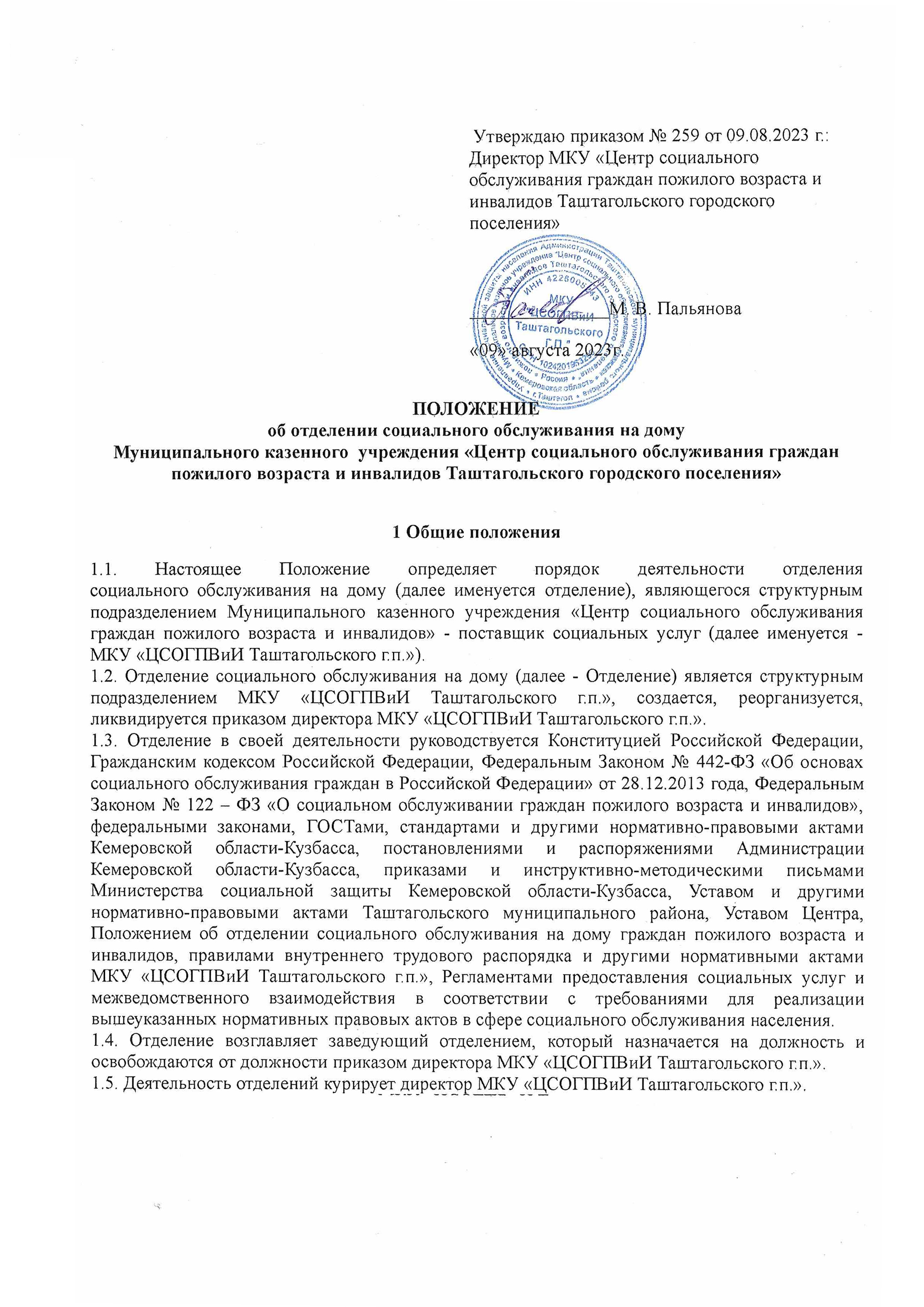 1.6. Штатная численность работников отделения социального обслуживания на дому утверждается директором МКУ «ЦСОГПВиИ Таштагольского г.п.» в соответствии со штатным расписанием.2. Основные цель и задачи отделения2.1. Цель работы Отделения: повышение уровня жизни получателей социальных услуг, снижение неблагополучия в социальной сфере путем обеспечения социальной поддержки, а также реализации на территории района единой государственной социальной политики, в рамках компетенции Отделения. Обеспечение выполнения на территории Таштагольского муниципального района действующего законодательства Российской Федерации в части защиты законных прав и интересов получателей социальных услуг, нуждающихся в государственной поддержке. Реализация получателями социальных услуг прав на качественное социальное обслуживание и доступную среду. Максимально возможное продление пребывания граждан в привычной для них социальной среде, поддержание их личного и социального статуса, защита прав и законных интересов.2.2. Задачи:- Выявление получателей социальных услуг, нуждающихся в социальном обслуживании;- Предоставление конкретных видов социального обслуживания на постоянной, периодической основе гражданину в целях улучшения условий его жизнедеятельности и (или) расширения его возможностей самостоятельно обеспечивать свои основные жизненные потребности;- Дифференциация форм социального обслуживания получателей социальных услуг;- Эффективная реализация стандартов социальных услуг (основных требований к объему, периодичности и качеству предоставления получателю социальных услуг, установленных по видам социальных услуг);- Профилактика обстоятельств, обусловливающих нуждаемость в социальном обслуживании.3. Функции отделения3.1. В русле единой государственной социальной политики содействует единообразному и правильному применению законодательства на территории района по всем вопросам, относящимся к компетенции Отделения. Отчитывается о правильном применении законодательства в сфере социальной поддержки получателей социальных услуг.3.2. Принимает участие в разработке районных целевых программ, нормативных правовых актов и предложений в районные целевые программы по реализации законодательства в сфере социальной защиты получателей социальных услуг в рамках компетенции Отделения.3.3. Ведет ежемесячно планирующую, учетную и отчетную, аналитическую документацию (еженедельную, ежемесячную, квартальную, полугодовую, годовую отчетность) по всем направлениям. Составляет статистическую информацию, отправляет по электронной почте, факсу в Министерство социальной защиты населения Кузбасса, Администрацию Таштагольского муниципального района, Управление социальной защиты населения Таштагольского муниципального района и забирает обратно.3.4. Отвечает на поступившие запросы по всем направлениям из Министерства социальной защиты населения Кузбасса, Администрации Таштагольского муниципального района, Управления социальной защиты населения Таштагольского муниципального района, граждан и др.3.5. Выявляет и ведет дифференцированный учет получателей социальных услуг нуждающихся в социальной поддержке и защите и оказывает непосредственную помощь (проводит обследование, готовит акты обследования, запрашивает справки и др.).3.6. Предоставляет социальные услуги получателям социальных услуг в соответствии с индивидуальными программами и условиями договоров, заключенных с получателями социальных услуг или их законными представителями.3.7. Консультирует на бесплатной основе в доступной форме получателей социальных услуг или их законных представителей об их правах и обязанностях, о видах социальных услуг, сроках, порядке и об условиях их предоставления, о тарифах на эти услуги и об их стоимости для получателя социальных услуг либо о возможности получать их бесплатно.3.8. Использует информацию о получателях социальных услуг в соответствии с установленным законодательством Российской Федерации о персональных данных требованиями о защите персональных данных.3.9. Содействует получателям социальных услуг в прохождении медико-социальной экспертизы, проводимой в установленном законодательством Российской Федерации порядке федеральными учреждениями медико-социальной экспертизы;3.10.  Осуществляет профилактику обстоятельств, обуславливающих нуждаемость в социальном обслуживании (как система мер, направленных на выявление и устранение причин, послуживших основанием ухудшения условий жизнедеятельности граждан, снижения их возможностей самостоятельно обеспечивать свои основные жизненные потребности);3.11. Социальные работники начинают предоставлять социальные услуги получателю социальных услуг на основании договора о предоставлении социальных услуг, заключаемого между поставщиком социальных услуг и гражданином или его законным представителем, в течение суток с даты представления индивидуальной программы поставщику социальных услуг:- существенным условием договора о предоставлении социальных услуг являются положения, определенные индивидуальной программой, а также стоимость социальных услуг в случае, если они предоставляются за плату или частичную плату; - отношения, связанные с исполнением договора о предоставлении социальных услуг, регулируются в соответствии с законодательством Российской Федерации.Гражданин или его законный представитель имеет право отказаться от социального обслуживания, социальной услуги. Отказ оформляется в письменной форме и вносится в индивидуальную программу. Отказ получателя социальных услуг или его законного представителя от социального обслуживания, социальной услуги освобождает МКУ «ЦСОГПВиИ Таштагольского г.п.» (поставщика социальных услуг) от ответственности за предоставление социального обслуживания, социальной услуги.4. Условия признания гражданина нуждающимся в социальном обслуживанииГражданин признается нуждающимся в социальном обслуживании, если:4.1. Имеется полная или частичная утрата способности к самообслуживанию, самостоятельно передвигаться, обеспечивать основные жизненные потребности в силу заболевания, травмы, возраста или наличия инвалидности;4.2. Семья, в которой имеется инвалид или инвалиды, в том числе ребенок-инвалид или дети-инвалиды, нуждающиеся в постоянном постороннем уходе;4.3. Граждане или семьи, в которых отсутствует возможность обеспечения ухода (в том числе временного) за инвалидом;4.4. Наличие иных обстоятельств, которые нормативными правовыми актами субъекта Российской Федерации признаны ухудшающими или способными ухудшить условия жизнедеятельности граждан;4.5. Одиноко проживающие граждане, нуждающиеся в социальном обслуживании на дому.5. Основание для рассмотрения вопроса о предоставлении социального обслуживания на дому5.1. Основанием для рассмотрения вопроса о предоставлении социального обслуживания на дому является поданное в письменной или электронной форме заявление  гражданина или его законного представителя о предоставлении социального обслуживания либо обращение в его интересах иных граждан, обращение государственных органов, органов местного самоуправления, общественных объединений непосредственно в Отраслевой (функциональный) орган Администрации Таштагольского муниципального района — Муниципальное казенное учреждение «Управление социальной защиты населения Администрации Таштагольского муниципального района».Заявление подается по форме, утвержденной приказом Министерства труда и социальной защиты Российской Федерации от 28.03.2014 № 159н «Об утверждении форм заявления о предоставлении социальных услуг». (Приложение № 3)К заявлению прилагаются следующие документы:1) копия документа, удостоверяющего личность гражданина (при обращении представителя гражданина — копии документов, удостоверяющих личность и полномочия представителя гражданина);2) - копия пенсионного удостоверения или копия справки о назначении гражданину страховой пенсии и (или) пенсии по государственному пенсионному обеспечению с указанием фамилии, имени, отчества гражданина, нормативного правового акта, согласно которому назначена страховая пенсия и (или) пенсия по государственному пенсионному обеспечению, ее вида, выданной территориальным органом Отделения Фонда пенсионного и социального страхования Российской Федерации (территориальным органом Отделения Пенсионного фонда Российской Федерации) (для граждан, являющихся получателями пенсии в соответствии с федеральным законодательством);3) копии удостоверения ветерана труда, снилс, ИНН;4)  медицинская справка об отсутствии противопоказаний к социальному обслуживанию;5) копия справки, подтверждающей факт установления инвалидности, выданной федеральным государственным учреждением медико-социальной экспертизы (для граждан, признанных инвалидами, граждан, воспитывающих ребенка-инвалида);6) копия документа, удостоверяющего брачные или родственные отношения с участником специальной военной операции (представляется гражданами, указанными в абзацах шестом-восьмом п. 11.1 настоящего Положения);7) - копия документа, содержащего сведения о направлении участника специальной военной операции из числа мобилизованных на военную службу по мобилизации в Вооруженные Силы Российской Федерации или о прохождении им военной службы по мобилизации в Вооруженных Силах Российской Федерации, и, в случае отсутствия в указанном документе сведений об участии в специальной военной операции, копия документа, подтверждающего участие участника специальной военной операции из числа мобилизованных в специальной военной операции (представляется членом семьи участника специальной военной операции из числа мобилизованных, указанным в абзацах седьмом — девятом п. 11.1 настоящего Положения);8) - копия документа, подтверждающего участие участника специальной военной операции из числа военнослужащих в специальной военной операции (представляется членом семьи участника специальной военной операции из числа военнослужащих, указанным в абзацах седьмом — девятом п. 11.1 настоящего Положения);9)- копия документа, подтверждающего пребывание в добровольческом формировании, и, в случае отсутствия в указанном документе сведений об участии в специальной военной операции, копия документа, подтверждающего участие специальной военной операции из числа добровольцев в специальной военной операции (представляется членом семьи участника специальной военной операции из числа добровольцев, указанным в абзацах седьмом — девятом п. 11.1 настоящего Положения);10) согласие (несогласие) на обработку персональных данных от совершеннолетних (его) лиц(а), указанных(ого) гражданином в заявлении, в письменной форме, соответствующее требованиям части 4 статьи 9 Федерального закона от 27.07.2006 № 152-ФЗ «О персональных данных». Согласие (несогласие) на обработку персональных данных в отношении несовершеннолетнего (их) ребенка (детей) заполняется(ются) и подписывается(ются) его (их) родителем(ями) (законным(и) представителем(ями);11) иные документы, необходимые для предоставления социальных услуг в форме социального обслуживания на дому, предусмотренные порядком предоставления социальных услуг поставщиками социальных услуг.5.2. Указанные копии документов предоставляются с подлинниками, если копии документов не заверены в установленном законодательством порядке.5.3. Документы, необходимые для принятия решения о предоставлении социальных услуг в форме социального обслуживания на дому, представляются получателем социальных услуг лично либо подлежат представлению в рамках межведомственного информационного взаимодействия в соответствии с требованиями статьи 7 Федерального закона от 27 июля 2010 г. N 210-ФЗ "Об организации предоставления государственных и муниципальных услуг".5.4. Посредством межведомственного информационного взаимодействия могут запрашиваться:- В Отделении Фонда пенсионного и социального страхования Российской Федерации по Кемеровской области - Кузбассу — информации о виде назначенной гражданину страховой пенсии, пенсии по государственному пенсионному обеспечению, основании и сроке ее назначения (сведения об отсутствии указанной информации); сведения, подтверждающие факт установления инвалидности (информация об отсутствии указанных сведений), содержащиеся в федеральном реестре инвалидов.6. Основания для отказа в приёме документов на предоставление социальной услуги6.1. При поступлении информации о нуждаемости (потенциальной нуждаемости) гражданина в предоставлении социальных услуг или при приеме заявления и необходимых документов с гражданином согласовывается дата и время определения индивидуальной потребности гражданина в социальном обслуживании, в том числе в уходе.6.2. Определение индивидуальной потребности гражданина в социальном обслуживании, в том числе в уходе, осуществляется с использованием анкеты-опросника для определения индивидуальной потребности гражданина в социальном обслуживании (далее — анкета-опросник) по форме, установленной Министерством труда и социальной защиты Российской Федерации.6.3. Комиссия по принятию решения о признании гражданина нуждающимся в социальном обслуживании:- коллегиально рассматривает заявление и документы, прилагаемые к заявлению;- определяет индивидуальную потребность гражданина в социальных услугах;-  принимает решение о признании гражданина нуждающимся в социальном обслуживании или об отказе в социальном обслуживании;- составляет индивидуальную программу, исходя из потребности гражданина в социальных услугах.Срок принятия решения о признании гражданина нуждающимся в социальном обслуживании либо об отказе в социальном обслуживании не должен превышать 5 рабочих дней с даты поступления от гражданина заявления и документов. В случае если ответ на межведомственный запрос поступил на пятый рабочий день со дня направления указанного запроса, решение о признании гражданина нуждающимся в социальном обслуживании либо об отказе в социальном обслуживании принимается не позднее 1 рабочего дня со дня получения ответа на межведомственный запрос.О принятом решении гражданин информируется в письменной или электронной форме.6.2. Основанием для отказа в приеме документов на предоставление социальной услуги может являться:- несоответсвие документов, представленных гражданином или его законным представителем;- непредставление или предоставление не в полном объеме  необходимых документов, обязанность по предоставлению которых возложена на гражданина (в том числе отсутствие в распоряжении Фонда пенсионного и социального страхования Российской Федерации сведений, подтверждающих факт установления инвалидности);- предоставление гражданином заведомо недостоверных сведений и документов, по форме или содержанию не соответствующих требованиям действующего законодательства;- наличие противопоказаний к принятию заявителя на социальное обслуживание на дому: гражданам, являющихся бактерио - или вирусоносителями, либо при наличии у них хронического алкоголизма, карантинных инфекционных заболеваний, активных форм туберкулёза, тяжёлых психических расстройств, венерических и других заболеваний, требующих лечения в специализированных медицинских организациях.7. Права и обязанности поставщика социальных услуг7.1. МКУ «ЦСОГПВиИ Таштагольского г.п.» (Поставщик социальных услуг) имеет право:- запрашивать соответствующие органы государственной власти, а также органы местного самоуправления и получать от указанных органов информацию, необходимую для организации социального обслуживания;- отказать в предоставлении социальной услуги получателю социальных услуг в случае нарушения им условий договора о предоставлении социальных услуг, заключенного с получателем социальных услуг или его законным представителем,- быть включенным в реестр поставщиков социальных услуг субъекта Российской Федерации;- получать в течение двух рабочих дней информацию о включении их в перечень рекомендуемых поставщиков социальных услуг.- поставщик социальных услуг вправе предоставлять гражданам по их желанию, выраженному в письменной или электронной форме, дополнительные социальные услуги за плату;- с согласия получателя социальных услуг или его законного представителя, данного в письменной форме, допускается передача информации о получателе социальных услуг другим лицам, в том числе должностным лицам, в интересах получателя социальных услуг или его законного представителя, включая средства массовой информации и официальный сайт поставщика социальных услуг в информационно-телекоммуникационной сети "Интернет" (далее - сеть "Интернет"). Предоставление информации о получателе социальных услуг без его согласия или без согласия его законного представителя допускается:1) по запросу органов дознания и следствия, суда в связи с проведением расследования или судебным разбирательством либо по запросу органов прокуратуры в связи с осуществлением ими прокурорского надзора;2) по запросу иных органов, наделенных полномочиями по осуществлению государственного контроля (надзора) в сфере социального обслуживания;3) при обработке персональных данных в рамках межведомственного информационного взаимодействия, а также при регистрации субъекта персональных данных на едином портале государственных и муниципальных услуг и (или) региональных порталах государственных и муниципальных услуг в соответствии с законодательством об организации предоставления государственных и муниципальных услуг;4) в иных установленных законодательством Российской Федерации случаях.7.2. МКУ «ЦСОГПВиИ Таштагольского г.п.» (Поставщик социальных услуг) обязан:- осуществлять свою деятельность в соответствии с настоящим Федеральным законом, другими федеральными законами, законами и иными нормативными правовыми актами субъекта Российской Федерации;- предоставлять социальные услуги получателям социальных услуг в соответствии с индивидуальными программами и условиями договоров, заключенных с получателями социальных услуг или их законными представителями, на основании требований настоящего Федерального закона;- предоставлять бесплатно в доступной форме получателям социальных услуг или их законным представителям информацию об их правах и обязанностях, о видах социальных услуг, сроках, порядке и об условиях их предоставления, о тарифах на эти услуги и об их стоимости для получателя социальных услуг либо о возможности получать их бесплатно;- использовать информацию о получателях социальных услуг в соответствии с установленными законодательством Российской Федерации о персональных данных требованиями о защите персональных данных;- предоставлять уполномоченному органу субъекта Российской Федерации информацию для формирования регистра получателей социальных услуг;- исполнять иные обязанности, связанные с реализацией прав получателей социальных услуг на социальное обслуживание.8. Права и обязанности получателей социальных услуг8.1 Получатели социальных услуг имеют право на:- уважительное и гуманное отношение;- получение бесплатно в доступной форме информации о своих правах и обязанностях, видах социальных услуг, сроках, порядке и об условиях их предоставления, о тарифах на эти услуги и об их стоимости для получателя социальных услуг, о возможности получения этих услуг бесплатно, а также о поставщиках социальных услуг;- выбор поставщика или поставщиков социальных услуг;- отказ от предоставления социальных услуг;- защиту своих прав и законных интересов в соответствии с законодательством Российской Федерации;- участие в составлении индивидуальных программ.8.2 Получатели социальных услуг обязаны:- предоставлять в соответствии с нормативными правовыми актами субъекта Российской Федерации сведения и документы, необходимые для предоставления социальных услуг;- своевременно информировать поставщика социальных услуг (МКУ «ЦСОГПВиИ Таштагольского г.п.») об изменении обстоятельств, обусловливающих потребность в предоставлении социальных услуг;- соблюдать условия договора о предоставлении социальных услуг, заключенного с поставщиком социальных услуг, в том числе своевременно и в полном объеме оплачивать стоимость предоставленных социальных услуг при их предоставлении за плату или частичную плату.9. Поставщик социальных услуг (МКУ «ЦСОГПВиИ Таштагольского г.п.») при оказании социальных услуг не вправе9.1. Ограничивать права, свободы и законные интересы получателей социальных услуг, в том числе при использовании лекарственных препаратов для медицинского применения;9.2. Применять физическое или психологическое насилие в отношении получателей социальных услуг, допускать их оскорбление, грубое обращение с ними.10. Виды оказываемых услуг10.1.Получателю социальных услуг предоставляются следующие виды социальных услуг в форме социального обслуживания на дому:1) социально-бытовые, направленные на поддержание жизнедеятельности получателей социальных услуг в быту;2) социально-медицинские, направленные на поддержание и сохранение здоровья получателей социальных услуг путем организации ухода, оказания содействия в проведении оздоровительных мероприятий, систематического наблюдения для выявления отклонений в состоянии здоровья;3) социально-психологические, предусматривающие оказание помощи в коррекции психологического состояния получателей социальных услуг для адаптации в социальной среде, в том числе оказание психологической помощи анонимно с использованием телефона доверия;4) социально-педагогические, направленные на профилактику отклонений в поведении и развитии личности получателей социальных услуг, формирование у них позитивных интересов (в том числе в сфере досуга), организацию их досуга, оказание помощи семье в воспитании детей;5) социально-трудовые, направленные на оказание помощи в трудоустройстве и в решении других проблем, связанных с трудовой адаптацией;6) социально-правовые, направленные на оказание помощи в получении юридических услуг, в том числе бесплатно, в защите прав и законных интересов получателей социальных услуг;7) услуги в целях повышения коммуникативного потенциала получателей социальных услуг, имеющих ограничения жизнедеятельности, в том числе детей-инвалидов. 11. Условия предоставления социальных услуг получателям социальных услуг11.1. Социальные услуги в форме социального обслуживания на дому предоставляются бесплатно:- лицам, пострадавшим в результате чрезвычайных ситуаций, вооруженных межнациональных (межэтнических) конфликтов;- гражданам, чей среднедушевой доход, рассчитанный в порядке, установленном Правилами определения среднедушевого дохода для предоставления социальных услуг бесплатно, утвержденными постановлением Правительства Российской Федерации от 18.10.2014 № 1075 «Об утверждении Правил определения среднедушевого дохода для предоставления социальных услуг бесплатно» (далее соответсвенно — среднедушевой доход, Правила определения среднедушевого дохода), на дату обращения ниже предельной величины или равен предельной величине среднедушевого дохода для предоставления социальных услуг бесплатно, установленной Законом Кемеровской области от 13.11.2014 № 101-ОЗ «Об установлении размера предельной величины среднедушевого дохода для предоставления социальных услуг бесплатно» (далее — Закон Кемеровской области № 101-ОЗ);- инвалидам Великой Отечественной войны;- участникам Великой Отечественной войны;- одиноким (не состоящим в браке и не имеющим родственников, обязанных по закону содержать и оказывать необходимую помощь) ветеранам Великой Отечественной войны, проживающим в сельской местности;- члену семьи (супруг (супруга), родители) участника специальной военной операции (мобилизованный — гражданин, призванный на военную службу по мобилизации в Вооруженные Силы Российской Федерации; военнослужащий - гражданин, проходящий военную службу в Вооруженных Силах Российской Федерации по контракту, или гражданин, находящийся на военной службе (службе) в войсках национальной гвардии Российской Федерации, в воинских формированиях и органах, указанных в пункте 6 статьи 1 Федерального закона от 31.05.96 № 61-ФЗ «Об обороне», при условии его участия в специальной военной операции; доброволец - гражданин,  заключивший контракт о пребывании в добровольческом формировании (контракт о добровольном содействии в выполнении задач, возложенных на Вооруженные Силы Российской Федерации), воспитывающему ребенка-инвалида;- члену семьи участника специальной военной операции, достигшему возраста 65 и 60 лет (соответственно мужчины и женщины);- члену семьи участника специальной военной операции, признанному инвалидом I или II группы;- инвалидам боевых действий;- лицам, награжденным знаком «Жителю блокадного Ленинграда»;- лицам, награжденным знаком «Житель осажденного Севастополя»;- лицам, награжденным знаком «Житель осажденного Сталинграда»;- лицам, работавшим в период Великой Отечественной войны на объектах противовоздушной обороны, местной противовоздушной обороны, на строительстве оборонительных сооружений, военно-морских баз, аэродромов и других военных объектов в пределах тыловых границ действующих фронтов, операционных зон действующих флотов, на прифронтовых участках железных и автомобильных дорог, членам экипажей судов транспортного флота, интернированным в начале Великой Отечественной войны в портах других государств.Гражданам, указанным в абзацах седьмом — девятом социальные услуги предоставляются бесплатно в период участия в специальной военной операции участника специальной военной операции. При этом право на предоставление социальных услуг бесплатно сохраняется за указанными гражданами в случае гибели участника специальной военной операции при участии в специальной военной операции, смерти, наступившей вследствие увечья (ранения, травмы, контузии) или заболевания, полученного участником специальной военной операции в ходе специальной военной операции, признания в установленном порядке безвестно отсутствующим или объявления его умершим, установления факта его смерти.11.2. Порядок определения среднедушевого дохода для предоставления социальных услуг бесплатно для целей настоящего Федерального закона устанавливается Правительством Российской Федерации.11.3. Размер предельной величины среднедушевого дохода для предоставления социальных услуг бесплатно устанавливается законодательством РФ, законодательством Кемеровской области-Кузбасса и не может быть ниже полуторной величины прожиточного минимума, установленного в Кемеровской области-Кузбассе для основных социально-демографических групп населения.11.3.1. Для сохранения права на предоставление социальных услуг бесплатно граждане, указанные в абзацах седьмом — девятом пункта 11.1 настоящего Положения предоставляют поставщику социальных услуг:- копию свидетельства о смерти участника специальной военной операции либо копию вступившего в законную силу решения суда об установлении факта смерти, об объявлении участника специальной военной операции умершим или о признании участника специальной военной операции безвестно отсутствующим;- копию документа, подтверждающего гибель участника специальной военной операции при участии в специальной военной операции или содержащего сведения о смерти участника специальной военной операции, наступившей вследствие увечья (ранения, травмы, контузии) либо заболевания, полученного им в ходе специальной военной операции, или копию заключения военно-врачебной комиссии, подтверждающего, что смерть участника специальной военной операции наступила вследствие увечья (ранения, травмы, контузии) или заболевания, полученного им в ходе специальной военной операции.Копии документов, указанные в настоящем пункте, представляются с предъявлением подлинников, если они не заверены в установленном законодательством порядке.11.3.2. В течение срока действия договора граждане, указанные в абзацах седьмом — девятом пункта 11.1 настоящего Положения, обязаны незамедлительно сообщать поставщику социальных услуг о наступлении обстоятельств влекущих расторжение договора. Граждане несут ответственность за своевременность представления сведений о наступлении указанных обстоятельств:- окончание прохождения участником специальной военной операции военной службы по мобилизации в Вооруженных Силах Российской Федерации, или военной службы в Вооруженных Силах Российской Федерации по контракту, или военной службы (службы) в войсках национальной гвардии Российской Федерации, в воинских формированиях и органах, указанных в пункте 6 статьи 1 Федерального закона № 61-ФЗ, или окончание действия заключенного участником специальной военной операции контракта о добровольном содействии в выполнении задач, возложенных на Вооруженные Силы Российской Федерации;- отмена решения суда об объявлении участника специальной военной операции умершим или о признании участника специальной военной операции безвестно отсутствующим;- вступление в повторный брак супруга (супруги) участника специальной военной операции, погибшего при участии в специальной военной операции, или умершего вследствие увечья (ранения, травмы, контузии) или заболевания, полученного в ходе специальной военной операции, или признанного безвестно отсутствующим, или объявленного умершим.11.4. Социальные услуги в форме социального обслуживания на дому предоставляются за плату или частичную плату, если на дату обращения среднедушевой доход получателей социальных услуг, рассчитанный в соответствии с частью 4 статьи 31 Федерального закона от 28 декабря 2013 г. № 442-ФЗ "Об основах социального обслуживания граждан в Российской Федерации», превышает предельную величину среднедушевого дохода, установленную частью 5 статьи 31 Федерального закона.При заключении договора поставщик социальных услуг в течение 10 (десяти) рабочих дней со дня его заключения уведомляет Отраслевой (функциональный) орган Администрации Таштагольского муниципального района — Муниципальное казенное учреждение «Управление социальной защиты населения Администрации Таштагольского муниципального района», составивший индивидуальную программу, о начале предоставления услуг.11.5. Размер ежемесячной платы за предоставление социальных услуг в форме социального обслуживания на дому рассчитывается на основе тарифов на социальные услуги, но не может превышать пятьдесят процентов разницы между величиной среднедушевого дохода получателя социальной услуги и предельной величиной среднедушевого дохода, установленной частью 5 статьи 31 Федерального закона от 28 декабря 2013 г. № 442-ФЗ "Об основах социального обслуживания граждан в Российской Федерации».11.6. Основаниями прекращения предоставления социальных услуг в форме социального обслуживания на дому являются:- письменное заявление гражданина или его законного представителя о расторжении заключенного договора об оказании социальных услуг на дому;- выезд гражданина на новое место жительства (место пребывания) за пределы территории, на которой реализует свои полномочия поставщик социальных услуг;- непредоставление социальных услуг, предусмотренных договором, в связи с отсутствием гражданина по месту жительства (месту пребывания) сроком более 3 месяцев подряд;- истечение срока действия индивидуальной программы. По результатам реализации индивидуальной программы поставщик социальных услуг не более чем за 10 (десять) дней до окончания ее срока действия направляет в Отраслевой (функциональный) орган Администрации Таштагольского муниципального района — Муниципальное казенное учреждение «Управление социальной защиты населения Администрации Таштагольского муниципального района» на признание граждан нуждающимся в социальном обслуживании информацию о выполнении индивидуальной программы;- изменение формы социального обслуживания;- возникновение у получателя социальных услуг медицинских противопоказаний к получению социальных услуг, подтвержденных документами медицинской организации;- нарушение получателем социальных услуг или его законным представителем условий, предусмотренных заключенным договором;- осуждение гражданина к отбыванию наказания в виде реального лишения свободы;- смерть гражданина, вступление в силу решения суда об объявлении его умершим или решения о признании его безвестно отсутствующим;- ликвидация (прекращение деятельности) поставщика социальных услуг;11.7. Отказ получателя социальных услуг или его законного представителя от социальных услуг освобождает поставщика социальных услуг от ответственности за предоставление социальных услуг.Отказ оформляется в письменной форме и вносится в индивидуальную программу получателя социальных услуг.11.8. Предоставление социальных услуг может быть временно приостановлено поставщиком социальных услуг на основании письменного заявления получателя социальных услуг (его законного представителя) с указанием причин и периода приостановления оказания социальных услуг, а также даты возобновления предоставления социальных услуг.11.9. Предоставление социальных услуг может быть временно приостановлено поставщиком социальных услуг на основании служебной записки сотрудника (при отсутствии письменного заявления получателя социальных услуг (его законного представителя) в случаях отсутствия возможности в течение 5 (пяти) рабочих дней подряд предоставить социальную услугу ввиду отсутствия получателя социальных услуг по месту жительства с обязательным письменным уведомлением получателя социальных услуг, включая разъяснения последствий принятого им решения.Срок временного приостановления предоставления социальных услуг не может превышать 90 (девяносто) календарных дней с даты временного приостановления предоставления социальных услуг.11.10. Возобновление предоставления социальных услуг осуществляется на основании личного письменного заявления получателя социальных услуг (его законного представителя) и медицинской справки с указанием четкой информации о состоянии здоровья на момент обращения.11.11. По истечении срока временного приостановления и в случае отсутствия личного письменного заявления получателя социальных услуг (его законного представителя) о возобновлении предоставления социальных услуг поставщик социальных услуг вправе в одностороннем порядке отказаться от исполнения договора о предоставлении социальных услуг с обязательным письменным уведомлением получателя социальных услуг.12. Государственный контроль в сфере социального обслуживания на дому12.1. К отношениям, связанным с осуществлением государственного контроля (надзора) в сфере социального обслуживания, организацией и проведением проверок поставщиков социальных услуг, применяются положения Федерального закона от 26 декабря 2008 года N 294-ФЗ "О защите прав юридических лиц и индивидуальных предпринимателей при осуществлении государственного контроля (надзора) и муниципального контроля".12.2. Государственный контроль в сфере социального обслуживания осуществляется Министерством социальной защиты Кузбасса, Управлением социальной защиты населения Таштагольского муниципального района Кемеровской области, администрацией МКУ «ЦСОГПВиИ Таштагольского г.п.».12.3. Общественный контроль в сфере социального обслуживания осуществляется гражданами, общественным советом (председатель совета ветеранов, председатель женсовета, председатель общества инвалидов и иными организациями) в соответствии с законодательством Российской Федерации о защите прав потребителей в пределах установленной компетенции.13. Порядок и организация деятельности отделенияДеятельность специалистов Отделения по предоставлению социальных услуг получателям социальных услуг осуществляется в строгом соответствии со следующими принципами, установленными Федеральным законом «Об основах социального обслуживания граждан Российской Федерации» от 28.12.2013 года № 442-ФЗ.13.1 Обслуживание получателей социальных услуг осуществляется на принципах:- соблюдения прав и законных интересов получателей социальных услуг, уважении достоинства личности, носит гуманный характер и не допускает унижения чести и достоинства человека.- равный, свободный доступ к предоставлению социального обслуживания получателям социальных услуг вне зависимости от их пола, расы, возраста, национальности, языка, происхождения, места жительства, отношения к религии, убеждений и принадлежности к общественным объединениям;- адресность предоставления социальных услуг;- приближенность поставщиков социальных услуг к месту жительства получателей социальных услуг, достаточность количества поставщиков социальных услуг для обеспечения потребностей граждан в социальном обслуживании, достаточность финансовых, материально-технических, кадровых и информационных ресурсов у поставщиков социальных услуг;- сохранение пребывания гражданина в привычной благоприятной среде;- добровольность;- конфиденциальность;- ориентация на индивидуальный подход предоставления социальных услуг, согласно потребностей получателей социальных услуг.13.2. Заведующий отделением социального обслуживания на дому:- осуществляет общее руководство работой отделением;- организует и осуществляет выявление, дифференцированный учет получателей социальных услуг проживающих в муниципальном образовании, нуждающихся в обслуживании на дому, способствует формированию регистра получателей социальных услуг в программе «Социальное обслуживание населения Кемеровской области»;- определяет число получателей социальных услуг обслуживаемых сотрудниками отделения, объем их работы с учетом характера и специфики территории обслуживания по предоставлению социальных услуг;- ведет табель учета рабочего времени в отделении, ведомости показателей эффективности труда социальных работников;- принимает документы, проводит жилищно-бытовое обследование с подготовкой акта, формирует личное дело клиента, принимаемого на социальное обслуживание на дому, готовит проекты приказов о снятии и зачислении получателей социальных услуг на обслуживание;- заключает и переоформляет договоры на предоставление социальных услуг на дому, составляет заключения о выполнении индивидуальной программы предоставления социальных услуг;- отвечает за отсутствие нарушения сроков и качество предоставления социальных услуг, согласно договора и дополнительных соглашений;- осуществляет взаимодействие в вопросах обслуживания получателей социальных услуг с территориальными органами и учреждениями здравоохранения, культуры, образования и т.п.- ведет прием получателей социальных услуг, рассматривает заявления и предложения по вопросам социального обслуживания, принимает меры по их реализации;- осуществляет контроль и мониторинг предоставления социальных услуг социальными работниками получателям социальных услуг согласно графика;- ведет работу по планированию деятельности отделения (месячные, квартальные, годовые);- отвечает за ведение отчетной документации (за месяц, квартал, год) отделения, сохранность материальных ценностей;- организует совещания по вопросам повышения качества социального обслуживания (по мере необходимости);- осуществляет контроль за работниками отделения по сбору и сдаче денежных средств за социальные услуги (ежемесячно);- осуществляет контроль и принимает участие в подготовке, сборе документов для определения одиноко проживающего получателя социальных услуг, нуждающегося в постоянном уходе, в стационарное учреждение;- определяет кто из социальных работников будет сопровождать и проходить медицинский осмотр с получателем социальных услуг нуждающимся в постоянном уходе и определении в стационарное учреждение;- отвечает на поступившие запросы Министерства социальной защиты населения Кузбасса, Администрации Таштагольского муниципального района, Управления социальной защиты населения Таштагольского муниципального района, касающиеся обслуживаемых граждан пожилого возраста и инвалидов, согласно территориальности;- участвует в организации и проведении районных благотворительных мероприятий, посвященных: Дню Пожилого человека, Дню Матери, Дню инвалида, новогодние и рождественские посиделки, 8 Марта, 23 февраля, 9 Мая, юбилейные даты обслуживаемых и др.;- поддерживает связь с предприятиями и организациями, в которых работали обслуживаемые получатели социальных услуг до ухода на пенсию;- способствует размещению информации и объявлений по вопросам социального обслуживания получателей социальных услуг, работе Центра в средствах массовой информации (сайтах: Министерства социальной защиты населения Кузбасса, Администрации Таштагольского муниципального района, Управления социальной защиты населения Таштагольского муниципального района, МКУ «ЦСОГПВиИ Таштагольского г.п.»);- при возникновении причин, ведущих к срыву выполнения заданий, безотлагательно ставит в известность директора МКУ «ЦСОГПВиИ Таштагольского г.п.»;- исполняет распоряжения и указания директора МКУ «ЦСОГПВиИ Таштагольского г.п.» в соответствии с задачами и функциями отделения.13.3. Социальные работники отделения:- соблюдают правила внутреннего трудового распорядка, приказы и распоряжения администрации МКУ «ЦСОГПВиИ Таштагольского г.п.»;- осуществляют выявление и ведет дифференцированный учет граждан пожилого возраста и инвалидов, нуждающихся в обслуживании на дому;- консультируют по вопросам социальной защиты граждан пожилого возраста и инвалидов;- заключают договоры на платное социальное обслуживание на условиях частичной и полной оплаты социальных услуг и бесплатно;- содействуют в предоставлении обслуживаемым на дому гражданам льгот и социальных гарантий, предусмотренных законодательством РФ, согласно договора:1) социально-бытовых услуг,2) социально-медицинские услуг,3) социально-психологических услуг,4) социально-педагогических услуг,5) социально-правовых услуг;- содействуют в предоставлении обслуживаемым на дому гражданам льгот и социальных гарантий, предусмотренных законодательством РФ;- осуществляют в соответствии с утвержденным графиком обслуживание граждан пожилого возраста и инвалидов на дому;- ведут дневник социального работника и обслуживаемого, предоставляют в срок ежемесячный отчет о проделанной работе;- осуществляет сбор и сдачу денежных средств за социальные услуги;- содействуют в организации ритуальных услуг;- участвуют в составлении ходатайств, сборе документов, прохождении медицинского осмотра получателей социальных услуг для определения одиноко проживающего обслуживаемого, нуждающегося в постоянном уходе в стационарное учреждение;- оказывают содействие в составлении ответов на поступившие запросы из Министерства социальной защиты населения Кемеровской области, Администрации Таштагольского муниципального района, Управления социальной защиты населения Таштагольского муниципального района по вопросам касающимся: обслуживаемых, граждан пожилого возраста и инвалидов согласно территориальности (в устной форме, и с использованием любых возможных средств коммуникации);- участвуют в организации и проведении благотворительных мероприятий, посвященных: Дню Пожилого человека, Дню Матери, Дню инвалида, «Рождественские посиделки», 8 Марта, 23 февраля, 9 Мая, курируемых директором МКУ «ЦСОГПВиИ Таштагольского г.п.»;- поддерживают связь с предприятиями и организациями, в которых работали обслуживаемые граждане, до ухода на пенсию;- проводят беседы с обслуживаемыми гражданами по мерам пожарной и электробезопасности;- при необходимости (болезнь, отпуск, учебный отпуск и др.) взаимозаменяемы на подведомственной территории;  - при возникновении причин, ведущих к срыву выполнения заданий, безотлагательно ставит в известность: директора МКУ «ЦСОГПВиИ Таштагольского г.п.», заведующего отделением социального обслуживания на дому;- исполняют распоряжения и указания: директора МКУ «ЦСОГПВиИ Таштагольского г.п.», заведующего отделением в соответствии с задачами и функциями отделения.14. Права и Ответственность14.1. Специалисты Отделения вправе знакомиться с проектами решений руководства учреждения, касающимися деятельности МКУ «ЦСОГПВиИ Таштагольского г.п.»;14.2. Обращаться к руководству с предложениями по вопросам, входящим в их компетенцию;14.3. Вносить на рассмотрение руководства учреждения предложения по улучшению деятельности учреждения и совершенствованию методов работы;14.4. Запрашивать в установленном порядке от государственных органов, предприятий, учреждений, организаций, граждан и общественных объединений, муниципальных органов социальной защиты населения материалы и информацию, необходимую для исполнения своих должностных обязанностей;14.5. Подписывать и заверять копии документов в личных делах получателей социальных услуг;14.6. По мере необходимости повышать профессиональную квалификацию, проходить аттестацию;14.7. Специалисты Отделения несут ответственность:-  за не своевременное и не качественное выполнение возложенных на них задач и функций;-  за невыполнение возложенных должностных обязанностей или выполнение не в полном объеме, за превышение должностных полномочий. В этих случаях может быть наложено дисциплинарное взыскание в соответствии с трудовым законодательством РФ;- за необоснованность и несвоевременность реализации законодательных и иных нормативных актов РФ по социальному обеспечению;- за неправомерные действия, а также за бездействия, ведущие к нарушению прав и законных интересов граждан;- за несвоевременное предоставление отчетности по всем направлениям деятельности в Министерство социальной защиты населения Кузбасса, Администрацию Таштагольского муниципального района, Управление социальной защиты населения Таштагольского муниципального района;- за правонарушения, совершенные в процессе осуществления своей деятельности, в пределах, определенных административным, уголовным и гражданским законодательством Российской Федерации.- за разглашение конфиденциальных сведений, составляющих государственную и иную охраняемую законом тайну, а так же сведения, затрагивающие частную жизнь, честь и достоинство граждан, ставшие известными в связи с исполнением должностных обязанностей. Работники отделения, виновные в разглашении профессиональной тайны, несут ответственность в порядке, установленном законодательством РФ;- за соблюдение порядка и сроков выполнения административных процедур, соответствие принимаемых ими решений требованиям действующего законодательства;-   за нарушение трудовой дисциплины;- за сохранность доверенных получателями социальных услуг документов, оборудования, инвентаря, компьютерной и иной используемой техники принадлежащей получателям социальных услуг и МКУ «ЦСОГПВиИ Таштагольского г.п.».15. Взаимоотношения15.1 Отделение социального обслуживания на дому осуществляет взаимодействие со всеми структурными подразделениями МКУ «ЦСОГПВиИ Таштагольского г.п.».15.2 Отделение по всем вопросам социальной защиты получателей социальных услуг отнесенным к его компетенции, взаимодействует с соответствующими государственными и негосударственными структурами.16. Сфера деятельности	Сферой деятельности отделения обслуживания на дому МКУ «ЦСОГПВиИ Таштагольского г.п», является обеспечение социальными услугами на дому граждан Таштагольского муниципального района Кемеровской области-Кузбасса.Приложение № 1к положению об отделениисоциального обслуживания на домуТарифы на социальные услуги на основании подушевых нормативов финансирования социальных услуг, предоставляемые поставщиками социальных услуг в форме социального обслуживания  на дому в Кемеровской области - Кузбассе (Приложение к постановлению Региональной энергетической комиссии Кузбасса от «17» февраля 2022г. № 39, Приложение №1 к постановлению региональной энергетической  комиссии Кемеровской области   от «18»  марта 2016 г. № 21)  Приложение №2 к положению об отделениисоциального обслуживания на домуТарифы на дополнительные социальные услуги, предоставляемые гражданам пожилого возраста и инвалидам, отделениями социального обслуживания центров социального обслуживания населения  (Приложение № 2 к решению совета народных депутатов Таштагольского муниципального района от 16 апреля 2019г. № 55-рр)  Приложение №3 к положению об отделениисоциального обслуживания на домуОтраслевой  (функциональный) орган администрацииТаштагольского муниципального района -муниципальное казенное учреждение «Управление социальной защитынаселения администрации Таштагольского муниципального района»от ___________________________________________________________________________________________________________  ______________________        _____________________________ (Дата рождения)                                (СНИЛС )                          _______________________________________________________  (Реквизиты документа удостоверяющие личность)                            _____________________________________________________________________________________________________________________          (гражданство, сведения о месте проживания (пребывания)______________________________________________________________                          на территории Российской Федерации)______________________________________________________________                    (контактный телефон, e-mail (при наличии)                                                     от________________________________________                                                            __________________________________________             (фамилия, имя, отчество (при наличии) представителя,______________________________________________________________наименование государственного органа, органа местного самоуправления, общественного объединения, представляющихинтересы гражданинаЗаявление о предоставлении социальных услуг      Прошу признать_______________________________________________________________               (указывается заявитель либо гражданин, в отношении которого подается заявление)нуждающимся в социальном обслуживании. Желаемый поставщик социальных услуг:_________________________________________________________________________________(указывается желаемый (желаемые) поставщик (поставщики) социальных услугНуждаюсь в социальных услугах___________________________________________________                                                                 (указываются желаемые социальные услуги                                 _________________________________________________________________________________                               и периодичность их предоставления)                   В предоставлении социальных услуг нуждаюсь по следующим обстоятельствам:____________________________________________________________________________      (указываются обстоятельства, которые ухудшают или могут ухудшить условия жизнедеятельности гражданина)              Условия проживания и состав семьи:__________________________________________                                                                         (указываются условия проживания и состав семьи)Сведения о доходе, учитываемые для расчета величины средне душевого дохода получателя(ей) социальных услуг:_________________________________________________________________________________________________________________________.Сведения о доходах прошу с моего согласия запросить__________________________________________________________________________________________________________.(указываются органы (организации), владеющие сведениями о доходах гражданина)               (согласен / не согласен)___________________       (___________________________)            «______»______________202___  г.          (подпись)                                                                  (Ф.И.О)                                                          дата заполнения заявления  Приложение №4 к положению об отделениисоциального обслуживания на домуМКУ «Центр социального обслуживанияграждан пожилого возраста и инвалидов Таштагольского г. п.»»директору Пальяновой М. В.от _____________________________________________________________________________________________  (Ф.И.О. получателя социальных услуг)_________________        ____________________                                                                                                                (Дата рождения)                                        (СНИЛС)                            _______________________________________________________  (Реквизиты документа удостоверяющие личность)                            ______________________________________________________________          (гражданство, сведения о месте проживания (пребывания)______________________________________________________________                          на территории Российской Федерации)______________________________________________________________                    (контактный телефон)                     ______________________________________________________________(адрес электронной почты)Заявление о предоставлении за плату дополнительных социальных услуг в форме социального обслуживания на дому«______» _______________ _______г. на основании индивидуальной программы, утвержденной УСЗН Таштагольского муниципального района, между мной и МКУ «Центром социального обслуживания граждан пожилого возраста и инвалидов Таштагольского г.п.» был заключен Договор о предоставлении социальных услуг в форме социального обслуживания на дому №_________.В связи с Решением Совета народных депутатов Таштагольского муниципального района от 16 апреля 2019г. № 55-рр О внесении изменений в Решение Совета народных депутатов Таштагольского муниципального района «Об утверждении «Перечня дополнительных социальных услуг» и тарифов на дополнительные социальные услуги» от 26 апреля 2016 года № 193-рр и руководствуясь п.п.15,16 Примерного порядка предоставления социальных услуг в форме социального обслуживания на дому, утвержденного Приказом Министрества труда и социальной защиты Российской Федерации от 24.11.2014 № 939н, ч. 2 ст. 11 Федерального закона от 28.12.2013 № 442-ФЗ «Об основах социального обслуживания граждан в Российской Федерации»Прошу предоставить за плату дополнительные услуги в форме  социального обслуживания на дому,  оказываемые МКУ «ЦСОГПВиИ Таштагольского г.п.». Нуждаюсь в дополнительных (социально-бытовых, социально-медицинских) услугах.                                                                          (нужное подчеркнуть)    В предоставлении дополнительных услуг нуждаюсь по следующим обстоятельствам:  частичная, полная утрата способности самообслуживания.                     (нужное подчеркнуть)Приложения:1. Копия индивидуальной программы от «____» ____________г. №_____________2. Копия Договора о предоставлении социальных услуг в форме социального обслуживания на дому от «____» _____________г. №_________________________________       (___________________________)            «______»______________20___ г.          (подпись)                                                                  (Ф.И.О)                                                          дата заполнения заявления  Приложение № 5к положению об отделении социального обслуживания на домуМедицинская справкаот «___»________202__ годадля предоставления в МКУ «Центр социального обслуживания  гражданам пожилого возраста и инвалидов Таштагольского городского поселения»Дана_____________________________________________________________________________ (Ф.И.О.)_______________________________________________________________________(домашний  адрес) Наличие противопоказаний: бактерио или вирусоносительство, хронический алкоголизм,  карантинные инфекционные заболевания, активные формы туберкулеза, тяжелые психические  расстройства, венерические заболевания, другие заболевания, требующие лечения в специализированных учреждения здравоохранения__________________________________________________________________________________________________________________________________________________________________Заключение_______________________________________________________________________Срок действия справкиЧлены комиссии ВКК__________________________________________________________________________________________________________________________________________________________________Подпись 								ПечатьПриложение № 6к положению об отделениисоциального обслуживания на домуДоговор № ___о предоставлении социальных услугг. Таштагол                                                                                 "__" ______________ 20__ годаМуниципальное казенное учреждение «Центр социального обслуживания граждан пожилого возраста и инвалидов Таштагольского городского поселения», именуемое в дальнейшем "Исполнитель", в лице директора ____________________________________________, действующего на основании Устава, с одной стороны, и ____________________________________________________________________________________________,                      (фамилия, имя, отчество (при наличии) гражданина, признанного нуждающимся в социальном обслуживании)именуемый в дальнейшем "Заказчик",____________________________________________________________________________________________,(наименование и реквизиты документа, удостоверяющего личность Заказчика)проживающий по адресу: _________________________________________________________________,                                                        (адрес места жительства Заказчика)в лице  ____________________________________________________________________________________,                 (фамилия, имя, отчество (при наличии) законного представителя Заказчика)____________________________________________________________________________________________                   (наименование и реквизиты документа,____________________________________________________________________________________________,       удостоверяющего личность законного представителя Заказчика)действующего на основании _______________________________________________________________,                                                              (основание правомочия)проживающий по адресу: ______________________________________________________________________________________________________________________________________________________________,   (указывается адрес места жительства законного представителя Заказчика)с другой стороны, совместно именуемые в дальнейшем Сторонами, заключили настоящий Договор о нижеследующем.I. Предмет Договора1. Заказчик поручает, а Исполнитель обязуется оказать социальные услуги Заказчику на основании индивидуальной программы предоставления социальных услуг Заказчика, выданной в установленном порядке (далее - Услуги, индивидуальная программа), согласно приложению № 1 к настоящему Договору, являющемуся неотъемлемой частью настоящего Договора, а Заказчик обязуется оплачивать указанные Услуги, за исключением случаев, когда законодательством о социальном обслуживании граждан в Российской Федерации предусмотрено предоставление социальных услуг бесплатно.2. Перечень оказываемых социальных услуг устанавливается в соответствии с индивидуальной программой и в согласованном Сторонами виде является приложением № 2 к настоящему Договору, являющемуся неотъемлемой частью настоящего Договора.3. Место оказания Услуг: ____________________________________________________________________________(указывается адрес места исполнения услуг)4. При заключении настоящего Договора Заказчик информирован о:а) перечне социальных услуг и мероприятиях по социальному сопровождению, осуществляемых в соответствии со статьями 20 – 22 Федерального закона от 28.12.2013 № 442-ФЗ «Об основах социального обслуживания граждан в Российской Федерации»;б) порядке и сроках пересмотра индивидуальной программы с учетом результатов реализованной индивидуальной программы;в) порядке изменения индивидуальной программы и внесения изменений в настоящий Договор в случае изменения места жительства, и/или состояния здоровья, и/или иных обстоятельств в жизни Заказчика.5. По результатам оказания Услуг Исполнитель представляет Заказчику (законному представителю Заказчика) акт сдачи-приемки оказанных Услуг, подписанный Исполнителем, в 2-х экземплярах, составленный по форме согласно приложению № 3 к настоящему Договору, являющемуся неотъемлемой частью настоящего Договора. Заказчик (законный представитель Заказчика) обязуется подписать акт и возвратить один экземпляр Исполнителю в течение 2 дней с даты получения акта от Исполнителя либо в этот же срок предоставить возражения по оказанным услугам.II. Взаимодействие Сторон6. Исполнитель обязан:а) предоставлять Заказчику Услуги надлежащего качества в соответствии с постановлением Коллегии Администрации Кемеровской области от 22.12.2014 № 515 «Об утверждении порядков предоставления социальных услуг на дому и в полустационарной форме социального обслуживания муниципальными организациями социального обслуживания, расположенными на территории Кемеровской области – Кузбасса, а также срочных социальных услуг», а также индивидуальной программой и настоящим Договором;б) предоставлять бесплатно в доступной форме Заказчику (законному представителю Заказчика) информацию о его правах и обязанностях, о видах Услуг, которые оказываются Заказчику, сроках, порядке и об условиях их предоставления, о тарифах на эти Услуги, их стоимости для Заказчика либо о возможности получения их бесплатно;в) не разглашать информацию личного характера о Заказчике, ставшую известной ему при исполнении своих обязанностей по настоящему Договору, и использовать данную информацию в соответствии с установленными законодательством Российской Федерации о персональных данных требованиями о защите персональных данных;г) обеспечивать сохранность личных вещей и ценностей Заказчика во время предоставления социальных услуг в отделении дневного пребывания;д) своевременно и в письменной форме информировать Заказчика (законного представителя Заказчика) об изменении порядка и условий предоставления Услуг, оказываемых в соответствии с настоящим Договором, а также их оплаты в случае изменения предельной величины среднедушевого дохода, установленной Законом Кемеровской области от 13.11.2014 № 101-ОЗ «Об установлении размера предельной величины среднедушевого дохода для предоставления социальных услуг бесплатно»;е) вести учет Услуг, оказанных Заказчику;ж) исполнять иные обязанности в соответствии с настоящим Договором и нормами действующего законодательства.7. Исполнитель имеет право:а) отказать в предоставлении Услуг Заказчику в случае нарушения им условий настоящего Договора, а также в случае возникновения у Заказчика медицинских противопоказаний, указанных в заключении уполномоченной медицинской организации;б) требовать от Заказчика соблюдения условий настоящего Договора;в) получать от Заказчика информацию (сведения, документы), необходимые для выполнения своих обязательств по настоящему Договору. В случае непредставления либо неполного предоставления Заказчиком такой информации (сведений, документов), Исполнитель вправе приостановить исполнение своих обязательств по настоящему Договору до предоставления требуемой информации (сведений, документов);г)изменить размер оплаты Услуг, установленный в разделе III настоящего Договора, в случае изменения среднедушевого дохода Заказчика и (или) предельной величины среднедушевого дохода, установленной Законом Кемеровской области от 13.11.2014 № 101-ОЗ «Об установлении размера предельной величины среднедушевого дохода для предоставления социальных услуг бесплатно», известив об этом письменно Заказчика в течение двух рабочих дней со дня таких изменений.8. Исполнитель не вправе передавать исполнение обязательств по настоящему Договору третьим лицам.9. Заказчик (законный представитель Заказчика) обязан:а) соблюдать сроки и условия настоящего Договора;б) представлять в соответствии с нормативными правовыми актами Кемеровской области - Кузбасса сведения и документы, необходимые для предоставления Услуг, предусмотренные Порядком предоставления социальных услуг на дому муниципальными организациями социального обслуживания, расположенными на территории Кемеровской области – Кузбасса, и/или Порядком предоставления социальных услуг в полустационарной форме социального обслуживания муниципальными организациями социального обслуживания, расположенными на территории Кемеровской области – Кузбасса (нужное подчеркнуть), утвержденным(-ми) постановлением Коллегии Администрации Кемеровской области от 22.12.2014 № 515 «Об утверждении порядков предоставления социальных услуг на дому и в полустационарной форме социального обслуживания муниципальными организациями социального обслуживания, расположенными на территории Кемеровской области – Кузбасса, а также срочных социальных услуг», а также сведения и документы для расчета среднедушевого дохода для предоставления социальных услуг бесплатно в целях реализации Федерального закона от 28.12.2013 № 442-ФЗ «Об основах социального обслуживания граждан в Российской Федерации» в соответствии с Правилами определения среднедушевого дохода для предоставления социальных услуг бесплатно, утвержденными постановлением Правительства Российской Федерации от 18.10.2014 № 1075;в) своевременно информировать Исполнителя об изменении обстоятельств, обусловливающих потребность в предоставлении Услуг, влияющих на размер среднедушевого дохода Заказчика;г)оплачивать Услуги в соответствии с Актом сдачи-приемки оказанных услуг - в случае предоставления социальных услуг за плату, в том числе частичную;д) информировать в письменной форме Исполнителя о возникновении (изменении) обстоятельств, влекущих изменение (расторжение) настоящего Договора;е) уведомлять в письменной форме Исполнителя об отказе от получения Услуг, предусмотренных настоящим Договором;ж) соблюдать порядок предоставления социальных услуг, соответствующий форме социального обслуживания в соответствии с Правилами внутреннего распорядка для получателей социальных услуг в форме социального обслуживания на дому согласно приложению № 4 к настоящему Договору, являющемуся его неотъемлемой частью, и Правилами внутреннего распорядка для получателей социальных услуг в отделении дневного пребывания согласно приложению № 5 к настоящему Договору, являющемуся его неотъемлемой частью.з) сообщать Исполнителю о выявленных нарушениях Порядка предоставления социальных услуг на дому муниципальными организациями социального обслуживания, расположенными на территории Кемеровской области – Кузбасса, и/или Порядка предоставления социальных услуг в полустационарной форме социального обслуживания муниципальными организациями социального обслуживания, расположенными на территории Кемеровской области – Кузбасса (нужное подчеркнуть), утвержденного (-ных) Постановлением Коллегии Администрации Кемеровской области от 22.12.2014 № 515 «Об утверждении порядков предоставления социальных услуг на дому и в полустационарной форме социального обслуживания муниципальными организациями социального обслуживания, расположенными на территории Кемеровской области – Кузбасса, а также срочных социальных услуг»;и) уважительно относиться к лицам, предоставляющим социальные услуги, не допускать грубости, оскорблений в их адрес.10. Заказчик (законный представитель Заказчика) имеет право:а) на получение бесплатно в доступной форме информации о своих правах и обязанностях, видах Услуг, которые будут оказаны Заказчику в соответствии с индивидуальной программой, сроках, порядке и условиях их предоставления, о тарифах на эти Услуги, их стоимости для Заказчика;б) потребовать расторжения настоящего Договора при нарушении Исполнителем условий настоящего Договора.III. Стоимость услуг, сроки и порядок оплаты11. Заказчик (законный представитель Заказчика) оплачивает социальные услуги в соответствии с фактически оказанным объемом социальных услуг. Общая стоимость оказанных услуг за месяц указывается в акте сдачи-приемки оказанных Услуг и составляет не более ______________ рублей.12. Стоимость предоставляемых социальных услуг рассчитывается Исполнителем в порядке, установленном постановлением Коллегии Администрации Кемеровской области от 22.12.2014 № 514 «Об утверждении размера платы за предоставление социальных услуг и порядка ее взимания», постановлением Коллегии Администрации Кемеровской области от 22.12.2014 № 515 «Об утверждении порядков предоставления социальных услуг на дому и в полустационарной форме социального обслуживания муниципальными организациями социального обслуживания, расположенными на территории Кемеровской области – Кузбасса, а также срочных социальных услуг», и в соответствии с постановлением Региональной энергетической комиссии Кемеровской области от 18.03.2016 № 21 «Об установлении тарифов на социальные услуги на основании подушевых нормативов финансирования социальных услуг, предоставляемые поставщиками социальных услуг на дому и в полустационарной форме социального обслуживания в Кемеровской области – Кузбассе».13. В случае, если Заказчик относится к категории, предусмотренной: пунктом 4.1 Порядка предоставления социальных услуг на дому муниципальными организациями социального обслуживания, расположенными на территории Кемеровской области – Кузбасса, или пунктом 4.1 Порядка предоставления социальных услуг в полустационарной форме социального обслуживания муниципальными организациями социального обслуживания, расположенными на территории Кемеровской области – Кузбасса, социальные услуги предоставляются в объемах, определенных стандартами социальных услуг, бесплатно в соответствующей форме социального обслуживания.14. Плата за предоставление социальных услуг производится в соответствии с настоящим Договором.15. Плата Исполнителю за предоставление социальных услуг, оказываемых Заказчику, производится Заказчиком (законным представителем Заказчика) ежемесячно в срок не позднее 10-го числа месяца, следующего за месяцем предоставления социальных услуг:путем внесения наличных денежных средств в кассу Исполнителя лично либо через работника Исполнителя, уполномоченного на прием наличных денежных средств с выдачей Заказчику квитанции к приходному кассовому ордеру об оплате социальных услуг.16. Размер платы за предоставление социальных услуг подлежит пересмотру в случаях изменения:- размера среднедушевого дохода получателя социальных услуг;- тарифов на социальные услуги;- величины прожиточного минимума, установленного для соответствующих социально-демографических групп населения;- видов и (или) объема оказываемых социальных услуг.Размер платы за предоставление социальных услуг подлежит изменению с 1-го числа месяца, следующего за месяцем возникновения обстоятельств, указанных в настоящем пункте.17. В случае изменения тарифов на социальные услуги либо условий оплаты социальных услуг Исполнитель уведомляет об этом Заказчика (законного представителя Заказчика) в течение 10 рабочих дней со дня вступления в силу нормативного правового акта, утверждающего тарифы на социальные услуги, либо возникновения обстоятельств, влияющих на условия оплаты социальных услуг.Изменение размера взимаемой платы за социальные услуги оформляется дополнительным соглашением к настоящему Договору, которое заключается Исполнителем с Заказчиком (законным представителем Заказчика) и является неотъемлемой частью настоящего Договора.18. В случае несогласия на получение социальных услуг в соответствии с новым размером оплаты либо условиями оплаты социальных услуг Заказчик (законный представитель Заказчика) направляет Исполнителю письменное заявление об отказе в получении социальной услуги по новым тарифам, либо с изменением условий оплаты социальных услуг. Заказчик или его законный представитель обязан произвести в этом случае расчеты с Исполнителем за социальные услуги, полученные до дня отказа от них. В случае, если Заказчик (законный представитель Заказчика) отказывается оплачивать социальные услуги в установленном размере, Исполнитель вправе решать вопрос о расторжении настоящего Договора с правом возмещения понесенных затрат с Заказчика (законного представителя Заказчика).IV. Основания изменения и расторжения Договора19. Условия, на которых заключен настоящий Договор, могут быть изменены либо по соглашению Сторон, либо в соответствии с действующим законодательством Российской Федерации.20. Настоящий Договор может быть расторгнут по соглашению Сторон. По инициативе одной из Сторон настоящий Договор может быть расторгнут по основаниям, предусмотренным действующим законодательством Российской Федерации.21. Настоящий Договор считается расторгнутым со дня письменного уведомления Исполнителем Заказчика (законного представителя) об отказе от исполнения настоящего Договора, если иные сроки не установлены настоящим Договором.V. Ответственность за неисполнение или ненадлежащееисполнение обязательств по Договору22. Стороны несут ответственность за неисполнение или ненадлежащее исполнение обязательств по настоящему Договору в соответствии с законодательством Российской Федерации.VI. Срок действия Договора и другие условия23. Настоящий Договор вступает в силу со дня его подписания Сторонами (если иное не указано в настоящем Договоре) и действует до ______________________________.                                                                                                                                 (указать срок)24. Споры и разногласия, которые могут возникнуть по предмету настоящего Договора, решаются путем переговоров между Сторонами.25. Настоящий Договор составлен в двух экземплярах, имеющих равную юридическую силу.26. Неотъемлемой частью настоящего Договора являются:а) Приложение № 1. Индивидуальная программа предоставления социальных услуг, Дополнение к индивидуальной программе предоставления социальных услуг (нужное подчеркнуть).б) Приложение № 2. Перечень оказываемых социальных услуг.в) Приложение № 3. Форма акта сдачи – приемки оказанных услуг.г) Приложение № 4. Правила внутреннего распорядка для получателей социальных услуг в форме социального обслуживания на дому.д) Приложение № 5. Правила внутреннего распорядка для получателей социальных услуг в отделении дневного пребывания.е) Приложение № 6. Расчет среднедушевого дохода для предоставления социальных услуг.VII. Адреса, реквизиты и подписи СторонРаботник организации социального обслуживания,ответственный за подготовку договора                 ____________ / _________________(фамилия, инициалы)Согласовано: главный бухгалтер                              ____________ / _________________(фамилия, инициалы)Приложение № 7к положению об отделениисоциального обслуживания на дому  Договорна оказание дополнительных услуг на дому №____г. Таштагол                                                                                  «______»______________20____г.Муниципальное казенное учреждение «Центр социального обслуживания граждан пожилого возраста и инвалидов Таштагольского городского поселения» именуемый в дальнейшем  «Поставщик социальных услуг (Поставщик)», в лице директора ____________________,     действующего на основании Устава, с одной стороны, и  ________________________________                                                                                    (фамилия, имя, отчество   гражданина, признанного нуждающимся в социальном обслуживании, дата рождения)                                                          именуемый в дальнейшем «Получатель социальных услуг (Получатель)паспорт: серия__________№______________выдан «_____»____________20____года.кем_____________________________________________________________________________адрес регистрации________________________________________________________________телефон_________________________________________________________________________фактическое место проживания_____________________________________________________Данные законного представителя (заполняется если есть законный представитель): в лице _________________________________________________________________________,                                                                                                                      (фамилия, имя, отчество (при наличии) законного представителя Получателя социальных услуг)                                 действующего на основании_______________________________________________________,                                                                                                (основание правомочия: решение суда и др.)_______________________________________________________________________________,                                       (наименование и реквизиты паспорта или иного документа, удостоверяющего личность) проживающий по адресу:_________________________________________________________,с другой стороны, (далее – при совместном упоминании – стороны), заключили настоящий договор (далее – договор) о нижеследующем:1. Предмет договора1.1. «Поставщик» обязуется оказывать «Получателю» дополнительные услуги в соответствии с «Перечнем дополнительных социальных услуг» и тарифов на дополнительные социальные услуги (Приложение № 1). «Получатель» обязуется оплачивать оказанные дополнительные услуги.1.2. Оказание дополнительных услуг, по настоящему договору фиксируется в «Дневнике социального работника» находящегося у «Получателя». Запись в «Дневнике социального работника», о предоставлении дополнительных услуг, подтверждается подписями социального работника «Поставщика» и «Получателя».1.3. Место оказания услуг: _________________________________________________________                                                                                    (указывается адрес места оказания услуг)1.4. В конце месяца, по результатам оказания дополнительных услуг, «Получатель» подписывает «Перечень дополнительных социальных услуг» и тарифы на дополнительные социальные услуги, чем подтверждает исполнение услуг и оплату.1.5. Претензии об обнаруженных недостатках, при оказании услуг, заявляются «Получателем» через социального работника или по следующим адресам и телефонам:- Кемеровская область, г. Таштагол, ул. Ленина, д. 64, тел. 3-34-96;- Кемеровская область, Таштагольский р-он, пгт. Шерегеш, ул. Гагарина, д. 6, тел. 6-23-31, заведующему соответствующего отделения или иными средствами в день их обнаружения, но не позднее 3 (трех) дней после предоставления услуги.2. Взаимодействие Сторон2.1. «Поставщик» обязан:2.1.1. Предоставлять «Получателю» услуги надлежащего качества в соответствии с планом мероприятий по уходу на дому и настоящим Договором;2.1.2. Предоставлять бесплатно в доступной форме «Получателю» (законному представителю «Получателя») информацию о его правах и обязанностях, о видах дополнительных услуг, которые оказываются «Получателю», сроках, порядке и об условиях их предоставления, о тарифах на эти Услуги, их стоимости для «Получателя».2.2. «Поставщик» имеет право:2.2.1. Отказать в предоставлении дополнительных Услуг «Получателю», в случае, нарушения им условий настоящего Договора, а так же в случае возникновения у «Получателя» медицинских противопоказаний;2.2.2. Требовать от «Получателя» соблюдения условий настоящего Договора;2.2.3. Получать от «Получателя» информацию (сведения, документы), необходимую для выполнения своих обязательств по настоящему Договору. В случае непредставления, либо неполного представления «Получателем» такой информации (сведений, документов), «Поставщик» вправе приостановить исполнение своих обязательств по настоящему Договору до предоставления требуемой информации (сведений, документов);2.2.4. «Поставщик» вправе производить замену социального работника, оказывающего «Получателю» дополнительные услуги.2.3. «Поставщик» не вправе передавать исполнение обязательств по настоящему Договору третьим лицам.2.4. «Получатель» (законный представитель «Получателя») обязан:2.4.1. Соблюдать сроки и условия настоящего Договора;2.4.2. Оплачивать Услуги в полном объеме;2.4.3. Информировать в письменной форме «Поставщика» о возникновении (изменении) обстоятельств,  влекущих изменение (расторжение) настоящего Договора;2.4.4. Уведомлять в письменной форме «Поставщика» об отказе от получения дополнительных Услуг, предусмотренных настоящим Договором;2.4.5. Уважительно относиться к социальному работнику;2.4.6. Находиться дома в дни и часы, определенные графиком посещения социального работника;2.4.7. Обеспечивать беспрепятственный доступ социального работника в жилое помещение;2.4.8. Предоставлять социальному работнику необходимый исправный инвентарь для предоставления дополнительных услуг.2.4.9. Не вправе требовать оказания социальных дополнительных услуг находясь в алкогольном или наркотическом опьянении, а также выполнения работ, которые не входят в «перечень дополнительных социальных услуг» и которые унижают честь и достоинство социального работника.2.5. «Получатель» (законный представитель «Получателя») имеет право:2.5.1. На уважительное и гуманное отношение;2.5.2. На получение бесплатно в доступной форме информации о своих правах и обязанностях, видах дополнительных Услуг, сроках, порядке и условиях их предоставления, о тарифах на дополнительные услуги;2.5.3. На отказ от предоставления дополнительных услуг.3. Стоимость услуг, сроки и порядок их оплаты3.1. Размер платы за предоставление дополнительных Услуг, предусмотренных настоящим Договором, определяется утвержденными тарифами на дополнительные услуги (Решение Совета народных депутатов Таштагольского муниципального района от 16 апреля 2019г. № 55-рр О внесении изменений в Решение Совета народных депутатов Таштагольского муниципального района «Об утверждении «Перечня дополнительных социальных услуг» и тарифов на дополнительные социальные услуги» от 26 апреля 2016 года № 193-рр).Дополнительные услуги оплачиваются в полном объеме независимо от величины среднедушевого дохода.3.2. «Получатель» осуществляет оплату оказанных дополнительных услуг ежемесячно, не позднее 10 (десятого) числа следующего за месяцем предоставления услуг.3.3. Оплату за оказанные дополнительные услуги «Получатель» вносит в кассу «Поставщика» самостоятельно или через социального работника. Оплата подтверждается выдаваемым чеком.3.4. «Поставщик» обязан уведомить «Получателя» об изменении тарифов на дополнительные социальные услуги в течении 10 (десяти) рабочих дней со дня изменения этих тарифов.3.4. «Получатель» в течение 2 (двух) дней, со дня уведомления об изменении тарифов на оказываемые дополнительные услуги, обязан сообщить «Поставщику» свое решение о согласии на продолжение оказания ему услуг в соответствии с новыми тарифными расценками или об отказе их предоставления. В случае отказа «Получатель» обязан известить об этом «Поставщика» заявлением, оформленным в письменной форме. Произвести в этом случае, расчеты за фактически оказанные социальные услуги, полученные им до дня отказа.4. Основания изменения и расторжения договора4.1. Условия, на которых заключен настоящий договор, могут быть изменены либо по соглашению сторон, либо в соответствии с действующим законодательством Российской Федерации.4.2. Настоящий договор может быть расторгнут по соглашению сторон, по инициативе одной из сторон, по основаниям, предусмотренным действующим законодательством Российской Федерации.5. Ответственность сторон5.1. «Поставщик» при нарушении условий договора при оказании дополнительных услуг, а также сроков устранения недостатков оказанных услуг несет ответственность в соответствии с Федеральным законом Российской Федерации «О защите прав потребителей» от 07.02.1992г. № 2300-1 и действующим законодательством Российской Федерации.5.2. «Получатель» в случае систематического (два и более раза) нарушения сроков внесения платежей либо неоплаты дополнительных услуг, а также за неоднократное нарушение раздела 2.4 настоящего Договора «Получателя» при социальном обслуживании может быть лишен социального обслуживания с возмещением «Поставщику» понесенных на него затрат.6. Прочие условия6.1. Все споры и разногласия по предмету договора разрешаются сторонами путем переговоров или в соответствии с действующим законодательством РФ.6.2. Условия, на основании которых заключен настоящий договор, могут быть изменены в соответствии с действующим законодательством.6.3. «Получателю» может быть отказано в предоставлении дополнительных услуг, в том числе временно, в связи с наличием медицинских противопоказаний, перечень которых утвержден ФЗ №442 от 28.12.2013г. (ст. 18); Постановлением Коллегии администрации Кемеровской области № 515 от 22.12.2014г. (ст. 7.8).6.4. Изменение условий настоящего договора, дополнение или прекращение его действия осуществляются по письменному заявлению любой из сторон, которое является неотъемлемой частью настоящего договора.7. Срок действия договора7.1. Настоящий Договор вступает в силу со дня его подписания Сторонами (если иное не указано в Договоре) и действует до ______________________________________________.                                                                                       (указать срок)7.2. Все изменения и дополнения к настоящему договору вступают в силу с момента подписания обеими сторонами.7.3. Договор на оказание дополнительных услуг составлен в двух экземплярах, по одному для каждой стороны. Оба экземпляра имеют одинаковую юридическую силу.Приложение №1. «Перечень дополнительных социальных услуг» и тарифы на дополнительные социальные услуги;Приложение № 2 План мероприятий по уходу на дому;Приложение № 3 Ежемесячный Перечень планируемых и фактически предоставленных услуг на дому - (Акт сдачи-приемки оказанных услуг).Приложение № 4 Решение совета народных депутатов Таштагольского муниципального района № 55-рр от 16.04.2019г8. Адрес (место нахождения, место жительства), реквизиты и подписи Сторон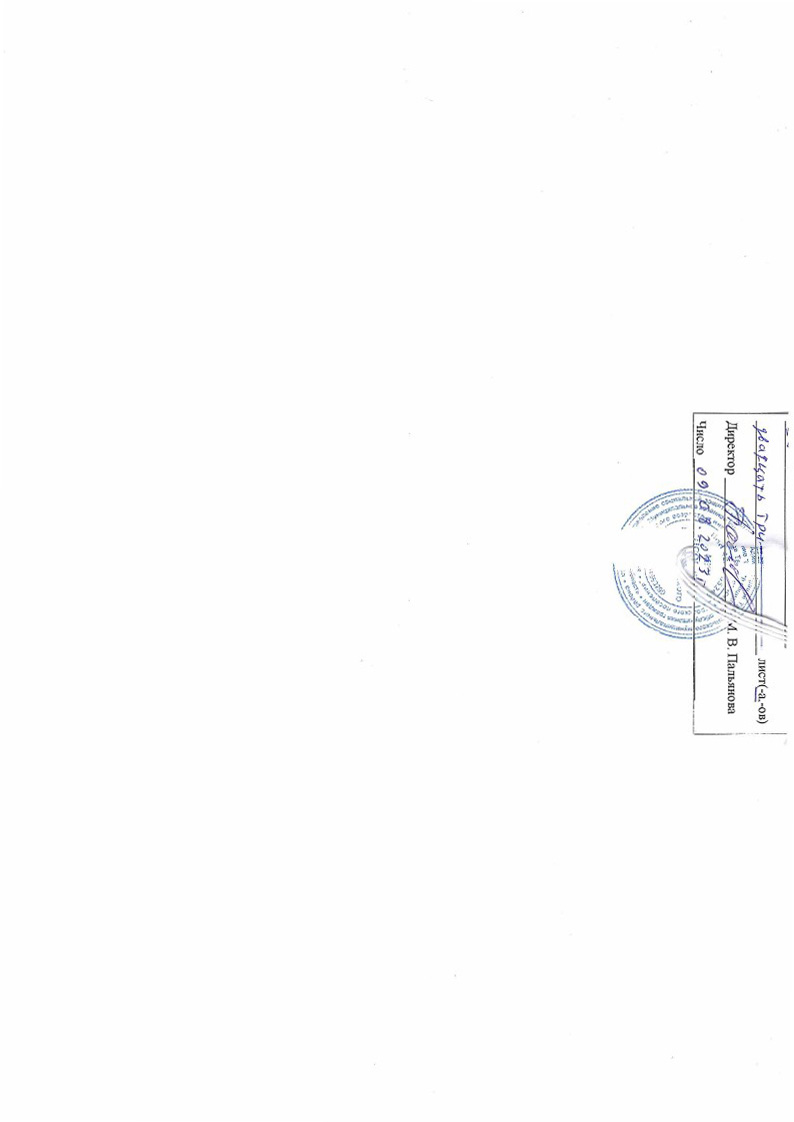 № п/пНаименование социальной услугиТариф, руб./услуга123Социально-бытовые услугиСоциально-бытовые услугиСоциально-бытовые услуги1.1.Покупка за счет средств получателя социальных услуг и доставка на дом продуктов питания, горячих обедов, промышленных товаров первой необходимости, средств санитарии и гигиены, средств реабилитации, изделий медицинского назначения, средств ухода, книг, журналов, газет1.1.1Покупка и доставка продуктов питания до 500 м (либо до ближайшей торговой точки) 1 заказ весом до 7 кг.12,001.1.2Доставка горячих обедов на расстоянии до 500 м (либо до ближайшей торговой точки) 1 заказ12,001.1.3Покупка и доставка на дом промышленных товаров на расстоянии до 500 м (либо до ближайшей торговой точки) 1 заказ весом до 7 кг.12,001.1.4Доставка средств реабилитации, изделий медицинского назначения, средств ухода — 1 заказ весом до 7 кг.19,001.1.5Содействие в обеспечении книгами, журналами, газетами (покупка за счет получателя социальных услуг, доставка на дом, заполнение квитанции на подписку) — на расстоянии до 500 м (либо до ближайшей торговой точки) 1 заказ12,001.2Отправка за счет средств получателя социальных услуг почтовой корреспонденции10,401.3Помощь в приготовлении пищи7,601.4Приготовление пищи14,401.5Помощь в приеме пищи (кормление)1.5.1Кормление ослабленных получателей социальных услуг — 1 кормление5,801.5.2Разогрев и подача пищи — 1 раз4,60 1.5.3Контроль соблюдения питьевого режима: соблюдение питьевого режима (до 2 литров в сутки)3,001.6Оплата за счет средств получателя социальных  услуг жилищно-коммунальных услуг и услуг связи6,801.7Сдача за счет средств получателя социальных услуг вещей в стирку, химчистку, ремонт и (или) доставка их обратно13,801.8Покупка топлива за счет средств получателя социальных услуг, топка печей, обеспечение водой (в жилых помещениях без центрального отопления и (или) водоснабжения)1.8.1Содействие в обеспечении топливом 1 заказ (в пределах города или района)13,801.8.2Сортировка и складирование угля  в ведро — 1 заказ -3 ведра (ведро не более 12 л)2,801.8.3Доставка дров — 1 заказ до 7кг. На расстоянии от места хранения до печи до 200 м.2,801.8.4Доставка  угля  - 1 заказ — 3 ведра (ведро не более 12 л) на расстоянии от места хранения до печи до 200 м.2,401.8.5Растопка печи — 1 заказ — 1 печь (1 камин)4,601.8.6Очистка топки от золы — 1 заказ — 1 печь (1 камин)4,601.8.7Вынос золы — 1 заказ - 1 ведро2,801.8.8Доставка воды  - 1 заказ 1 ведро до 10 литров на расстоянии до 500 м либо до ближайшей водозаборной колонки4,201.9Организация помощи в проведении ремонта жилых помещений — 1 заказ20,601.10Уборка жилых помещений1.10.1Влажная  очистка   мебели от пыли без передвижения мебели и использования средств для подъема на высоту — 1 уборка6,801.10.2Вынос мусора  - 1 заказ -1 ведро3,001.10.3Очистка  от пыли полов, стен, мебели пылесосом (веником) площади жилья не более установленной федеральным стандартом социальной нормы площади жилья без передвижения мебели — 1 заказ6,801.10.4  Ручная стирка или стирка в полуавтоматической стиральной машине39,001.10.5Помощь при стирке10,001.10.6Машинная стирка13,001.10.7Глажка белья29,001.11Предоставление санитарно - гигиенических услуг лицам, не способным по состоянию здоровья самостоятельно ухаживать за собой (немобильным гражданам)1.11.1Обтирание, обмывание, причесывание получателя социальных услуг — 1 раз10,401.11.2Смена постельного и (или) нательного белья — 1 раз4,601.11.3Помощь в пользовании  туалетом, судном (подача судна) — 1 раз3,001.11.3.1Помощь в пользовании туалетом 3 группа ухода7,00  1.11.3.2Помощь в пользовании туалетом 4-5 группа ухода10,001.11.4Вынос судна и его санобработка (моющими средствами получателя социальных услуг) — 1 шт5,201.11.4.1Помощь в пользовании судном 4 группа ухода7,001.11.4.2Помощь в пользовании судном 5 группа ухода10,001.11.5Мытье рук — 1 раз2,801.11.6Мытье ног — 1 раз4,401.11.7Мытье лица — 1 раз2,201.11.8Мытье головы — 1 раз5,801.11.9Умывание7,00 1.11.10Присутствие при купании13,001.11.11  Содействие при купании 3 группа ухода13,00              1.11.11  Содействие при купании 4-5 группы ухода20,001.11.12Полное купание в ванной комнате или бане20,001.11.13Полное купание в постели 4 группы ухода20,00             1.11.13Полное купание в постели 5 группы ухода26,001.11.14     Уход за ротовой полостью13,001.11.15Помощь при бритье7,001.11.16Бритье10,001.11.17Стрижка ногтей на руках7,001.11.18Стрижка ногтей на ногах13,001.11.19Стрижка13,00 1.11.20Смена постельного белья 3 группа ухода7,00       1.11.20Смена постельного белья 4-5 группа ухода10,001.11.21Смена нательного постельного белья 4 группа ухода7,00         1.11.21Смена нательного белья 5 группа ухода10,00 1.11.22Помощь в одевании 3 группа ухода7,00       1.11.22Помощь в одевании 4-5 группа ухода10,001.11.23Помощь в пересаживании3,00 1.11.24Пересаживание3,001.11.25Усаживание на край кровати 3-4 группа ухода 3,00               1.11.25Усаживание на край кровати 5 группа ухода7,001.12Содействие в организации ритуальных услуг (при отсутствии у умерших граждан родственников или при невозможности или нежелании ими осуществить погребение)55,00 1.13Осуществление позиционирования, подъема, поворотов и перемещения лиц, нуждающихся в постороннем уходе, в постели с применением технических средств 1.13.1Подъем получателей социальных услуг из лежачего положения в сидячее с применением технических средств (до 2 раз в день, один подъем — 1 услуга)10,001.13.2Пересаживание с кровати на кресло-коляску (на стул) и обратно с применением технических средств (до 2 раз в день, одно пересаживание — 1 услуга)10,001.13.3Повороты получателей социальных услуг в лежачем положении с применением технических средств (до 2 раз в день, один поворот — 1 услуга)10,001.13.4Помощь в передвижении получателей социальных услуг в пределах квартиры с применением технических средств (до 2 раз в день, одна помощь в передвижении получателя социальных услуг - 1услуга)10,00 1.14Помощь в домашнем хозяйстве1.14.1Уборка домашнего хозяйства 3 группа ухода10,00   1.14.1Уборка домашнего хозяйства 4-5 группа ухода20,001.14.2Еженедельная уборка раковины в ванной комнате, чистка ванны и унитаза 1 группа ухода10,001.14.2Еженедельная уборка раковины в ванной комнате, чистка ванны и унитаза 2 группы ухода13001.14.2Еженедельная уборка раковины в  ванной комнате, чистка ванны и унитаза 3 группа ухода16,001.14.2Еженедельная уборка раковины в ванной комнате, чистка ванны и унитаза 4-5 группы ухода20,001.14.3Уборка кухонной плиты7,001.14.4Уборка устойчивых загрязнений на кухне, в ванной комнате и туалете 1 группа ухода20,00           1.14.4Уборка устойчивых загрязнений на кухне, в ванной комнате и туалете 2 группа ухода26,001.14.4Уборка устойчивых загрязнений на кухне, в ванной комнате и туалете 3-5 группа ухода39,00 1.14.5Чистка духового шкафа10,00 1.14.6Мытье одного окна20,001.14.7Мытье дверей, плинтусов 1-2 группа ухода13,001.14.7Мытье дверей, плинтусов 3 группы ухода16,001.14.7Мытье дверей, плинтусов 4-5 группы ухода20,00 1.14.8Мелкий ремонт одежды, белья20,001.14.9Мытье и уход за обувью7,00Социально- медицинские услугиСоциально- медицинские услугиСоциально- медицинские услуги2.1Выполнение медицинских процедур по назначению лечащего врача2.1.1Осуществление доставки анализов — 1 заказ на расстоянии от дома до медицинской организации до 500 м (либо до ближайшей поликлиники)13,802.1.2Содействие в обеспечении лекарственными препаратами по заключению врачей (покупка за счет средств получателя социальных услуг либо по льготному рецепту и доставка на дом) — 1 заказ на расстоянии от дома до аптеки до 500 м (либо до ближайшей аптеки)10,402.2Проведение оздоровительных мероприятий7,602.2.1Сопровождение на прогулку59,00 2.2.2Помощь при ходьбе по дому 3 группа ухода3,00 2.2.2Помощь при ходьбе по дому 4-5 группа ухода 7,002.3Наблюдение за состоянием здоровья (измерение артериального давления и температуры тела, контроль за приемом лекарств)2.3.1Измерение  температуры  тела — 1 раз2,202.3.2Измерение артериального давления — 1 раз  2,202.3.3Содействие в своевременном приеме  лекарственных  препаратов 1 раз3,402.4Содействие в получении помощи лечебно-профилактических учреждений и проведении медико-социальной экспертизы2.4.1Посещение лечебно-профилактических организаций без получателя социальных услуг (в пределах населенного пункта) — 1 заказ13,802.4.2Сопровождение получателя социальных услуг на прием к специалисту (в пределах населенного пункта) — 1 заказ15,202.4.3Посещение стационарных медицинских организаций (без осуществления ухода) — 1 заказ13,802.4.4Содействие в госпитализации и сопровождение на госпитализацию и (или) обратно (в пределах населенного пункта) — 1 сопровождение15,202.4.5Содействие в проведении медико-социальной экспертизы — 1 заказ20,602.5Содействие в получении путевки на санаторно-курортное лечение13,802.6Оказание первой доврачебной помощи20,002.7Проверка условий хранения лекарственных препаратов в соответствии с инструкцией по применению10,00 2.8Проведение активной и пассивной гимнастики лицам, нуждающимся в постороннем уходе20,00 2.9Разъяснение пределов рекомендованной двигательной активности лицам, нуждающимся в постороннем уходе10,002.10Разъяснение содержания предоставляемого ухода при наличии рекомендаций врача10,00Социально - психологические услугиСоциально - психологические услугиСоциально - психологические услуги1233.1Социально-психологическое консультирование3.1.1Содействие в проведении индивидуальной реабилитации (беседа, в том числе по здоровому образу жизни) — 1 беседа6,803.1.2Содействие в получении квалифицированной психологической помощи (выявление необходимости получения такой помощи, осуществление сопровождения к психологу) — 1 заказ8,604. Социально-педагогические услуги4. Социально-педагогические услуги4. Социально-педагогические услуги4.1Обучение родственников получателей социальных услуг, нуждающихся в постоянном постороннем уходе, навыкам ухода — 1 обучение9,20 4.2Сопровождение при посещении театров, выставок и других культурных мероприятий117,005. Социально-трудовые услуги5. Социально-трудовые услуги5. Социально-трудовые услуги5.1Оказание помощи в трудоустройстве41,205.2Организация помощи в получении образования и (или) профессии инвалидами, детьми-инвалидами в соответствии с их способностями41,205.3Организация проведения мероприятий по использованию трудовых возможностей и обучению доступным профессиональным навыкам12,006. Социально - правовые услуги6. Социально - правовые услуги6. Социально - правовые услуги6.1Консультирование по вопросам предоставления мер социальной поддержки6.1.1Помощь в оформлении документов11,406.1.2Содействие в получении мер социальной поддержки11,406.1.3Оказание помощи по вопросам пенсионного обеспечения13,80 6.2Оказание помощи в оформлении документов на погребение78,007. Услуги в целях повышения коммуникативного потенциала получателей социальных услуг, имеющих ограничения жизнедеятельности7. Услуги в целях повышения коммуникативного потенциала получателей социальных услуг, имеющих ограничения жизнедеятельности7. Услуги в целях повышения коммуникативного потенциала получателей социальных услуг, имеющих ограничения жизнедеятельности7.1Содействие в проведении социально-реабилитационных мероприятий в сфере социального обслуживания7.1.1Оказание помощи в написании и прочтении писем, СМС-сообщений — 1 заказ5,807.1.2содействие в посещении культурных мероприятий (в пределах района проживания) (покупка за счет средств получателя социальных услуг билетов по просьбе получателя социальных услуг, информирование о предстоящих культурных мероприятиях, при необходимости в рабочее время сопровождение получателя социальных услуг при посещении культурных мероприятий) — 1 заказ13,807.1.3Обучение навыкам самообслуживания, поведения в быту и общественных местах  - 1 занятие9,207.1.4Обучение инвалидов пользованию средствами ухода и техническим средствам реабилитации — 1 занятие9,207.1.5Проведение оздоровительных мероприятий для получателей с легкой и умеренной степенью когнитивной дисфункции39,007.1.6Выполнение медицинских процедур по назначению лечащего врача20,007.1.7Содействие в проведении реабилитационных мероприятий (медицинских, социальных), в том числе для инвалидов, на основании индивидуальных программ реабилитации20,00N п/пНаименование социальной услугиобъем работ, единицы измеренияСтоимость за единицу измерения,  руб.12341Социально-бытовые услуги1.1Содействие (поиск работника для выполнения работ, подготовка инвентаря, контроль выполняемых работ):1. Колка дров1 заказ27,602. Колка угля, в том числе смерзшегося1 заказ27,603. Распиловка дров1 заказ27,604. Складирование угля1 заказ27,601.2Переноска дров от места выгрузки до места складирования1 м318,441.3Укладка дров в поленницу1 м318,441.4Доставка воды (более 30 литров в неделю) до 500 м либо до ближайшей водозаборной колонки1 ведро(10 Л.)6,461.5Уборка снега с прохожей части (для граждан, проживающих в жилых домах индивидуального жилищного фонда)1 раз(до 30 мин)40,801.6Колка льда с прохожей части1 м235,551.7Предоставление санитарно-гигиенических услуг (средства, материалы и инструменты предоставляются получателем социальных услуг):1. Обработка головы при педикулезе1 раз9,222. Бритье электробритвой1 раз4,613. Бритье станком1раз9,224. Гигиеническая стрижка ногтей на руках1раз9,225. Гигиеническая стрижка ногтей на ногах1раз18,446. Гигиеническая стрижка волос у лежачих больных (подравнивание, укорачивание)1 раз23,707. Подготовка к приему ванны1раз6,928. Подготовка к приему бани1раз9,229. Купание в ванне1раз27,6610. Купание в бане                                                          1раз32,2811. Замена памперса1раз2012. Окраска волос1 раз53,331.8Стирка белья в благоустроенном секторе:1.81. ручная (при отсутствии иной возможности)1 кг27,661.82. машинная (в стиральной машине активаторного типа)1раз18,441.83. машинная с отжимом1раз16,141.84. автоматическая (загрузка белья и моющих средств, запуск программы, выгрузка белья)1раз4,611.9Стирка белья без коммунальных удобств ( с нагревом воды):1.91. ручная (при отсутствии иной возможности)1 кг36,881.92. машинная (в стиральной машине активаторного типа)1раз27,661.93. машинная с отжимом1раз18,441.10Полоскание грязного белья от фекалий при уходе за лежачими гражданами1 шт.47,401.11Полоскание белья вручную (в реке)1 кг.11,851.12Отжим белья вручную1 кг7,111.13Развешивание постиранного белья1 кг6,921.14Снятие и складывание постиранного белья1 кг.4,621.15Глажение белья утюгом1 кг10,381.16Мелкий ремонт белья1 мин0,501.17Навешивание или снятие штор1 шт.6,921.18Мытье посуды в:1.181. неблагоустроенном секторе (нагрев воды)15мин4,601.182. благоустроенном секторе15 мин2,301.19Чистка раковины1 шт2,301.20Чистка ванны1 шт6,921.21Чистка душевой кабины1 шт.13,801.22Чистка унитаза1 шт4,611.23Чистка электрической или газовой печи1 шт6,921.24Чистк4 настенной кафельной плитки1 м214,221.25Мытье панелей, дверей1 м24,601.26Мытье и разморозка холодильника1шт9,221.27Мытье окон1 м24,621.28Мытье отопительной батареи1 п.м.9,221.29Мытье зеркал, стекол в мебели1 м24,611.30Мытье, чистка люстр, бра и т.д.1 шт.9,221.31Мытье потолка, потолочной плитки1 м29,481.32Мытье жалюзи1 м28,281.33Сезонное мытье балкона (уборка на балкона)1 м211,851.34Внутренняя влажная уборка в шкафах, в антресолях и др. (посуда, книги, вещи)1 раз59,251.35Утепление рам к зиме1п.м6,921.36Очистка рам, дверей от бумаги1п.м9,221.37Сухая очистка от пыли:- полов, стен, мебели площади жилья (более установленной федеральным стандартом) социальной нормы площади жилья и/или более 2 раза в месяц) без передвижения мебели;- ковров;- полового покрытия:1. пылесосом1м22,772. веником1м25,541.38Сухая уборка полов, стен нежилых помещений (сенки, веранда, крыльцо) пылесосом (веником)1 м20,921.39Снятие, навешывание ковров1 п.м.0,461.40Чистка ковровых изделий влажной щеткой с моющими средствами1 м24,741.41Стирка паласа1 м223,701.42Очистка пылесоса от пыли и мусора1 раз11,851.43Выбивка половиков от пыли на улице1п.м4,611.44Борьба с домашними насекомыми1м22,311.45Мытье полов:1. вручную без швабры ( 1 раз в 10 дней) (при сильном загрязнении (удаление экскрементов (кал, моча, рвотные массы и т. п.), после ремонта и т. д.) применять повышающий коэффициент 1,5)1 м28,28(12,42)2. шваброй или другими инструментами ( 1 раз в 10 дней) (при сильном загрязнении (улаление экскрементов (кал, моча, рвотные массы и т. п.), после ремонта и т. д.) применять повышающий коэффициент 1,5)1 м24,62(6,93)1.46Спуск (подъем) овощей и заготовок1.461. в (из) погреб(а) в доме1ведро(10 л)4,611.462. в (из) погреб(а) на улице1ведро(10 л)6,671.47Вычерпывание и вынос воды из погреба в ручную1 ведро (7 л)14,221.48Чистка погреба, подполья и вынос мусора15 мин.35,551.49Обработка огорода (средства, материалы и инструменты предоставляются получателем социальных услуг):1.491. вскапывание0,5 сотки76,821.492. формирования гряд, заделка семян0,5 сотки54,821.493. высаживание рассады на участок1 шт.4,741.494. подвязывание или пасынкование кустовых культур1 шт.7,111.495. формирование навозной гряды под парник (укладка гряды)1 м223,701.496. накрытие парников укрывным материалом1 м22,371.497. прополка гряд с частичным рыхлением в ручную0,5 сотки49,741.498. окучивание картофеля0,5 сотки54,821.499. Копка  картофеля0,5 сотки76,821.4910. полив огорода1ведро(10л)6,461.4911. уборка овощей1 ведро(10 л)27,6612. обработка растений средствами борьбы от вредителей на приусадебном участке, сбор колорадского жукаДо 30 мин1 сотка71,1013. разноска земли по огороду1 ведро (10 л)16,591.50Уход за комнатными растениями:1. полив1 шт.0,922. пересадка (подготовка почвы, засыпание в емкость земли, пикирование растений)1 шт.7,111.51Уход за домашними животными (чистка лотка)1 раз4,621.52Консервирование, засолка овощей (мытье, укладка в банки, нарезка овощей,  приготовление маринада,  стерилизация банок, закатывание крышкой)1 литр37,921.53Уборка и вынос мусора со двора1 м214,221.54Долбление проруби до 1 м2 при толщине льда до 30 см.1 раз47,401.55Подбелка печи готовым раствором1 м211,851.56Вынос использованной воды в домах без водоотведения1 ведро(10 л)11,851.57Заправка кровати1 раз11,851.58Замена перегоревшей лампочки, элементов питания1 шт.11,851.59Сопровождение клиента  (банк, почта, ПФР, магазин, рынок и т.д.)1 мин1,181.60Оказание помощи при пользовании сотовым телефоном (настройка, ввод данных и др.)1 мин2,371.61Скашивание травы  серпом1 м223,701.62Содействие при подъеме тела  из лежачего положения в сидячее, переворачивание лежачих клиентов1 раз23,701.63Помощь в передвижении по жилому помещению маломобильным гражданам1 раз23,701.64Ожидание экстренных служб1 мин1,181.65Отправка (получение) посылок, бандеролей до 5кг1 раз47,401.66Сбор ягод (на приусадебном участке не более 3-х литров за 1 посещение)1 литр35,551.67Топка печи в бане (доставка дров и угля, растопка,  вынос золы):1. в зимний период с 15 сентября по 15 мая1 раз142,202. в летний период с 16 мая по 14 сентября1 раз71,101.68Покупка, доставка продуктов питания, промышленных товаров 1 заказ весом до 7 кг.,за пределами места  проживания получателя услуг (оплата проезда за счет получателя соц. услуг)1 раз71,101.69Складирование продуктов питания в холодильник (шкаф)1 раз2,371.70Перестановка малогабаритной мебели или бытовой техники и др.1 ед.2,761.71Снятие и передача показаний индивидуальных приборов учета (холодная, горячая вода, электроэнергия)2 мин.5,522Социально-медицинские услуги2.1Постановка банок, горчичников1 раз4,612.2Закапывание капель1 раз2,312.3Втирание мази1 раз3,472.4Сопровождение в лечебно-профилактическое учреждение за пределы муниципального образования или сопровождение обратно1ч.15,202.5Вызов врача на дом1 раз1,50Достоверность и полноту настоящих сведений подтверждаю.На обработку персональных данных о себе в соответствии со статьей 9 Федерального закона от 27 июля 2006 г. N 152-ФЗ "О персональных данных" для включения в регистр получателей социальных услуг___________________________________Достоверность и полноту настоящих сведений подтверждаю.На обработку персональных данных о себе в соответствии со статьей 9 Федерального закона от 27 июля 2006 г. N 152-ФЗ "О персональных данных" для включения в реестр получателей услуг.___________________                                                                                                                                                         (согласен/не согласен)Заказчик:Исполнитель:Ф.И.О.: __________________________Наименование: МКУ «ЦСОГПВиИ Таштагольского г.п.»Паспорт: серия_____ номер_________Юридический адрес: 652990, РФ, Кемеровская область-Кузбасс, Таштагольский р-он, г. Таштагол, ул. Линина, д. 64дата выдачи: ______________________ОГРН/ОКПО 1024201963290/36686639кем выдан:_______________________ИНН/КПП 4228005243/422801001Адрес регистрации: _______________email:Tash-cson@yandex.ruАдрес проживания: ________________Тел.: 8(38473) 3-33-92ИНН ____________________________Банк: Отделение Кемерово Банка России//УФК по Кемеровской области-Кузбассу г. КемеровоТелефон: ________________________БИК: 013207212Кор.счет 40102810745370000032казн.счет 03231643326270003901Получатель: УФК по Кемеровской области-Кузбассу (МКУ «ЦСОГПВиИ Таштагольского г.п.») Л/сч. 03393057380_________________           ___________  (фамилия, инициалы)                    (подпись)Директор___________              __________ (фамилия, инициалы)                    (подпись)«Поставщик»:Муниципальное         казенное        учреждение                                                            «Центр   социального   обслуживания   граждан пожилого возраста и инвалидов Таштагольского городского поселения»                                                                                      ИНН 4228005243КПП 422801001БИК 013207212Л/С в ОФК 03393057380Р/С 40102810745370000032каз.счет 03231643326270003901ОГРН 1024201963290Банк:  Отделение Кемерово Банка России// УФК по Кемеровской области-Кузбассу г. Кемерово (Получатель: УФК по Кемеровской области-Кузбассу (МКУ «ЦСОГПВиИ Таштагольского г. п.»)Юридический адрес: 652990, Россия, Кемеровская область,  г. Таштагол,  ул. Ленина, 64.    «Получатель»:________________________________Фамилия, имя, отчество  _____________________________________________Данные документа, удостоверяющего личность__________________________________________________________________________Адрес____________________________________Фамилия, имя, отчество законного представителя_____________________________________Данные документа, удостоверяющего личность_____________________________________законного представителя_____________________________________Адрес законного представителяДиректор МКУ «ЦСОГПВиИ                                                                        Таштагольского г.п.»  ________/___________/                                      ________________/____________(Фамилия, инициалы)                             (личная подпись)